Mateřská škola Malá Morávka, okres Bruntál, příspěvková organizaceŠkolní vzdělávací program pro předškolní vzdělávání„Putování se sluníčkem aneb sluníčko nám čaruje a svět kolem maluje“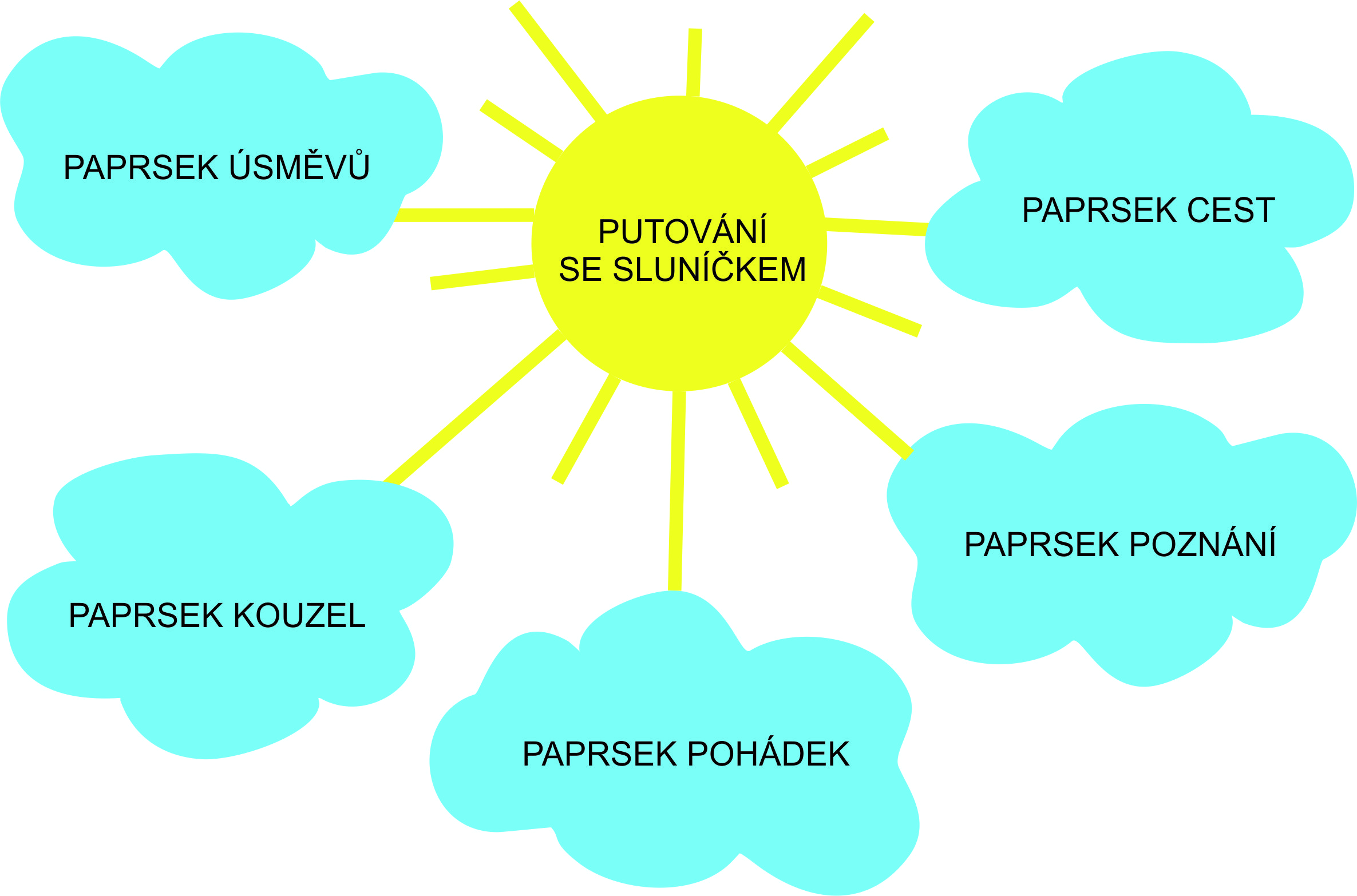 „Sluníčko se probudilo a paprsky zasvítilo,pohladilo kytičky, zvířátka i dětičky“. Platnost od 1. 9. 2022 do 31. 8. 2023                                         ČJ:  57/2022Obsah:Identifikační údaje.........................................................................................................3Charakteristika školy………………………………..……………………………………....3Poslání a vize školy.…..................................................................................................4III/A     Analýza výchozího stavu……….……………...…….......................................................4IV.       Podmínky výchovy a vzdělávání……………...…….......................................................5IV/A     Materiální podmínky…………….……………...……......................................................5IV/B     Podmínky přijímání dětí do MŠ……………...……........................................................7IV/C     Psychosociální podmínky……...……………...…….......................................................8IV/D     Podmínky zdravé životosprávy  ……………...…….......................................................9IV/E     Bezpečnostní podmínky………...……………...……......................................................9IV/F     Organizační podmínky…………..……………...……....................................................10IV/G     Personální podmínky…………………………...……....................................................11IV/H     Řízení mateřské školy………………………………………...…………….....................12IV/I       Podmínky spolupráce s rodiči…………………………………………………………….13 IV/J      Spolupráce s ostatními…………………………………………………………………….14                                        V.         Vzdělávání dětí se speciálními vzdělávacími potřebami…………...………………….15V/A       Pojetí vzdělávání dětí s přiznanými podpůrnými opatřeními…………………………..15V/B       Systém péče o děti s přiznanými podpůrnými opatřeními……………………………..16V/C       Podmínky vzdělávání dětí s přiznanými podpůrnými opatřeními……………………..16V/D       Individuální plán pro děti s PO………………………………………….........................17VI.         Vzdělávání dětí nadaných………………………………………………………………..18VI/A      Pojetí vzdělávání dětí nadaných…………………………..……………….....................18VI/B      Podmínky vzdělávání dětí nadaných, individuální plán………......……………………18VII.        Vzdělávání dětí od dvou do tří let…………………………...…………...………………20VII/A      Podmínky vzdělávání dětí od 2 – 3 let……………………………………………..……20VIII.       Jazyková příprava dětí s nedostatečnou znalostí českého jazyka…………………...21IX.         Organizace vzdělávání……………………………………………...……...…………….22X.          Charakteristika ŠVP PV………………………………………………………………….22XI.         Cíle mateřské školy……………………………………………………...……………….23XI/A       Rámcové cíle RVP……………………………………………………………………….24XI/B       Cíle MŠ (specifika na základě koncepce MŠ) – cíle dlouhodobé…….……………...24XII.         Vzdělávací oblasti…………………………………………………………...……………24 XIII.        Popis a formy vzdělávání………………………………………………………………..25XIII/A     Distanční forma vzdělávání v mateřské škole……………………………………...…..26XIV.       Vzdělávací obsah…………………………………………………………………………27 XIV/A     Integrovaný blok „Paprsek úsměvů“………………………...………...………………..28XIV/B     Integrovaný blok „Paprsek kouzel“………………………..………..…………………..29XIV/C     Integrovaný blok „Paprsek pohádek“………………………...…….....………….……..32XIV/D     Integrovaný blok „Paprsek poznání“………………………...………...........................34XIV/E     Integrovaný blok „Paprsek cest“………………………...…………...………………….36XV.       Pedagogická evaluace………………………………………………………...................38  XVI.      Povinnosti učitelky mateřské školy……………………………………….......................41 XVII.     Seznam použité literatury…………………………………………………......................41XVIII.    Přílohy…………………………………………………………………………………….…41Identifikační údaje                                          název mateřské školy: Mateřská škola Malá Morávka, okres Bruntál, příspěvková organizace                    se sídlem:  793 36   Malá Morávka 52telefon:  554273105 - kancelář, 554219626 - třídaředitelka školy:  Iveta Vlčkovámobil: 739229806, 730519344IČ:  70997900webové stránky: www.msmalamoravka.cze-mail: msmalamoravka@seznam.czprávní forma:  příspěvková organizacepřehled hlavní činnosti: předškolní vzdělávánízřizovatel školy:  Obec Malá Morávkase sídlem:   79336  Malá Morávka 55telefon:  554273095e-mail:  podatelna@malamoravka.czII. Charakteristika školyDvoupatrová památková budova naší mateřské školy stojí v centru rekreační obce, jejíž spádovou částí je i Karlov pod Pradědem. Kapacita školy je 40 dětí. Součástí mateřské školy je také školní jídelna, kde se jídlo pro děti denně připravuje. Mateřská škola s celodenním provozem je podle počtu zapsaných dětí jednotřídní nebo dvoutřídní, do smíšených tříd se přijímají děti od dvou do šesti let a děti, kterým byl povolen odklad školní docházky. V roce 1989 – 1990 proběhla na budově MŠ generální oprava. Škola byla rozšířena ze zadní části o přístavbu sloužící hygienickým a skladovacím potřebám a bylo zde vybudováno také zázemí pro provozní zaměstnance (šatna, hygienická zařízení), zrekonstruována byla střecha, fasáda na budově školy, kotelna na plynové vytápění, školní kuchyně a částečně i školní zahrada a dvůr. Pro výchovně vzdělávací činnost slouží dětem prostorná třída a herna, dostatečně vybavené hračkami a učebními pomůckami pro děti.  Součástí areálu je také nová přírodní zahrada s environmentálními prvky a venkovní učebnou, dřevěnými herními prvky, přírodním pískovištěm pro děti, s bohatou okrasnou i užitkovou zelení doplněnou skleníkem, školními záhonky, bylinkovou spirálou, kompostem i naučnými tabulemi. Nedaleko naší mateřské školy se nachází víceúčelové hřiště, park s dřevěnými atrakcemi a klidovou zónou, kaštanová alej, z východní i západní strany to nemáme daleko do lesa a volné přírody (Viz. IV/1 Materiální podmínky).Historie školyZřízení MŠ sahá ještě do doby před okupací. Stavba budovy byla zahájena v roce 1937 a dokončena na jaře roku 1938. Česká mateřská škola (současná MŠ) vznikla za podpory Národní jednoty v Olomouci společně pro Mateřskou školu a Obecnou školu v Malé Morávce. Po prázdninách v roce 1938 již vyučování nebylo zahájeno pro rychlý spád předmnichovských a pomnichovských událostí. Mateřská a obecná škola zahájily svůj provoz v září 1945 a staly se nejen útočištěm pro děti zaměstnaných matek, ale také nedílnou součástí kulturního života v obci. Později se MŠ osamostatnila a v roce 1955 zde vzniká nová třída pro mladší děti od dvou do tří let (dětský útulek). III.  Poslání a vize školyObec Malá Morávka leží v údolí obklopeném lesy na území Chráněné krajinné oblasti Jeseníky. Toto prostředí dává možnost dětem každodenního přístupu do přírody a využití pohybových a poznávacích aktivit v přírodě (vycházky do okolí, do lesa, do hor, lyžařská škola, sáňkování, výlety apod.). Ve všech ročních obdobích získávají děti nové poznatky o svém okolí, o lese, zvířátkách a své obci. Charakter aktivit v MŠ směřuje k návratu k přírodě, k člověku a přirozenosti člověka, k budování plnohodnotných vztahů mezi dětmi i dospělými. Již několik let se věnujeme obnově  lidové slovesnosti a lidových tradic. Hlavním úsilím pedagogických pracovnic je podnítit v dětech touhu poznávat okolní svět a rozvíjet ji v hluboký a trvalý vztah k přírodě, který se v pozdějším věku přemění v chuť a dovednost přírodu chránit. Ve výchovně vzdělávací činnosti chceme využít zejména prožitkové učení, kdy děti budou prakticky hledat cesty k řešení ekologických problémů na základě praktických zkušeností, dovedností a prožitků. Cílem naší mateřské školy je připravit dítě na další životní cestu všestranně rozvinuté, tvořivé ve všech oblastech, samostatné, zdravě sebevědomé a ctižádostivé, zvídavé, odpovědné za své chování, se širokou slovní zásobou, které si bude vážit svého zdraví a zdravého životního prostředí.  III/A Analýza výchozího stavuVzdělávací program naší mateřské školy vychází z analýzy z minulých let, z podmínek školy, jejího prostředí a blízkého okolí. Volně navázal na předešlý ŠVP „ Na světě je přece krásně aneb čas splněných přání“, který byl také zaměřen na zdravý životní styl a na environmentální vzdělávání. V tomto duchu budeme naše záměry rozvíjet a obohacovat o další nové a zajímavé aktivity. Nejvhodnějším prostředím pro realizaci environmentálních aktivit u dětí předškolního věku je vnější přírodní prostředí, zejména přírodní ekosystémy les, louka, pole, potok, rybník, hory apod.  Proto chceme přenést co nejvíce prvků z těchto lokalit na školní přírodní zahradu. Realizaci EVVO chceme uplatnit nejen při pobytu venku, ale také v průběhu dopoledních výchovně vzdělávacích činností, v odpoledních zájmových činnostech, při tradičních akcích školy, oslavách významných dnů apod.. Tradiční oslavy a udržování lidové slovesnosti budou na naší škole nadále podporovány.Co se nám ještě zcela nedaří:  V co největší míře využívat ve výchovně vzdělávací činnosti prožitkové učení a praktické činnosti. Zajistit ICT standard pro předškolní vzdělávání vybavit třídu novou digitální technikou a IT pro děti.V oblasti řízených aktivit uplatňovat principy individualizovaného a skupinově kooperativního vzdělávání (organizačně zvládnout věkově heterogenní třídu dětí ve věku 2 – 7 let).Dostatečně navázat neformální spolupráci se všemi zákonnými zástupci dětí (spolupodílet se na životě školy).Více komunikovat, spolupracovat mezi pedagogickými i provozními zaměstnanci, hledat nové nápady, být více kreativní.Doplnit vhodné učební pomůcky k EVVO, které podporují praktické činnosti a prožitkové učení. Plně využít venkovní učebnu pro výchovně vzdělávací činnost a vybavit ji vhodnými pomůckami a tvořivými přírodninami.Ve vyšší míře využívat dotačních titulů a nabídek z fondů EU.Co se nám podařilo: Daří se nám postupně nacházet nové metody a formy práce ve třídě dětí s různým věkovým složením. Podařilo se nám vzbudit u dětí zájem o přírodu a okolní prostředí (aktivně se podílejí na její péči), učí se ji vnímat nejen očima, ale všemi smysly, klademe důraz na bezprostřední kontakt s přírodou.Zajišťujeme individuální přístup k dětem, cílevědomě se snažíme sledovat vývoj každého jedince, vedeme záznamy o dětech a pedagogickou diagnostiku, přijímáme děti se speciálními vzdělávacími potřebami, kterým poskytujeme péči ve spolupráci  s SPC Bruntál.Podařilo se nám rozvinout spolupráci s jinými organizacemi, zejména s Obcí Malá Morávka, se Základní školou Malá Morávka, jinými mateřskými školami, s TC Praděd, SPC pro MP a VŘ při ZŠ Bruntál i ostatními jednotlivci. Z předešlých let máme kladné výsledky z dotazníku pro zákonné zástupce jak po stránce výchovně vzdělávací, tak k přístupu k dětem a aktivitám školy.Ke vzdělání poskytujeme vhodné prostředí - podnětné, zajímavé, estetické, které je pravidelně obměňováno. V MŠ je zabezpečen funkční informační systém a názory zaměstnanců jsou respektovány (nástěnky, web školy, školní zpravodaj, rodičovské schůzky, porady)Podařilo se nám dokončit rekonstrukci školní jídelny a školní kuchyně v plném rozsahu dle požadovaných norem a zcela zrekonstruovat školní zahradu v přírodním stylu.Vybavili jsme novým nábytkem školní jídelnu a lehárnu, třídy, hernu, chodby a kancelář vedoucí školní jídelny a ředitelky školy, vybudovaly jsme nové bezpečnostní zařízení.Posílili jsme personální zajištění školy zřízením místa chůvy, které je spolufinancováno z fondu EU (OP Výzkum, vývoj a vzdělávání) v rámci projektu „Dvouleté děti v MŠ, Malý, velcí, vzájemně si pomáháme, Školka pro všechny“ (šablony I., II., III.).IV.   Podmínky výchovy a vzdělávání IV/A  Materiální podmínkyBudova školy - Pro realizaci výchovně vzdělávacího procesu slouží poměrně prostorná třída a herna v prvním patře budovy. Zde jsou umístěny také šatny dětí a hygienická zařízení pro děti. Všechny tyto místnosti jsou kruhovitě propojeny, což je poměrně náročné při zajištění bezpečnosti a přehledu o dětech (je zde potřeba zvýšené pozornosti pedagogických pracovnic, vhodná organizace her, uzamykání dveří vedoucích z herny do šatny dětí). Ve třídě je nově vybaven výtvarný koutek, pracovní koutek s pracovním ponkem a zázemí pro malou domácnost (kuchyňka s pohovkou), obchůdek. Ve druhém poschodí se nacházejí dvě propojené lehárny a malá herna, kde se děti mohou věnovat klidovým činnostem  pokud nemají potřebu spánku. Zároveň slouží tyto prostory dětem navštěvující druhou třídu (jestliže je škola v daném školním roce dvoutřídní). Součástí tohoto celku je také kancelář a sociální zařízení pro děti a dospělé. V prostoru druhého patra se nachází také obecní knihovna, která má vlastní vchod. Obě poschodí jsou propojena prostorným schodištěm, zabezpečeným dobovým zábradlím. Školní jídelna a kuchyně jsou umístěny v suterénu budovy, což nám neumožňuje průběžné stravování dětí. Nacházejí se zde také skladovací prostory ŠJ, přípravna zeleniny, kotelna a úklidová komora. Škola má dva vchody  hlavní - sloužící pro děti a zákonné zástupce a zadní vchod, který využívají zaměstnanci školy a zásobování. V roce 2008 jsme na budově školy zrekonstruovaly střechu. V průběhu předchozích let jsme vyměnili zastaralé radiátory v celé budově školy a obnovili žárovkové osvětlení za zářivkové dle požadavků KHS v Ostravě. Na střeše byly vyměněny okapy a svodnice, vyměněn a zabudován byl také nový hromosvod, pořízen nový bojler a bezpečnostní zařízení na oba vchody do budovy. Pořídili jsme nové regály do skladů ŠJ, kuchyňskou linku, nové mrazící boxy a lednici, obnovili jsme také veškeré nádobí a stolovací soupravy ve ŠJ.Školní zahrada a dvůr  - školní zahrada prošla na jaře a v létě 2015 celkovou rekonstrukcí. Pořízena byla z dotačního titulu FŽP „Přírodní zahrady“. Při zpracování koncepce zahrady byl dodržen požadavek FŽP ČR, aby vedle rekreačních a herních aspektů splňovala zahrada také druhotnou poznávací funkci a tvořivě-pracovní prostředí. Dominantu zahrady představuje venkovní učebna a velké přírodní pískoviště, doplněna je pak zajímavými akátovými herními prvky, zahradními i ovocnými keři, ovocnými stromy, malým hřištěm, školními záhonky, skleníkem, kompostem, bylinkovou spirálou, zázemím pro ptactvo a dalšími přírodními doplňky (studna, zázemí u ohniště, naučné tabule, přírodní tunel, dřevěná kůlna, šeptanda, větrníky apod.). Barevně ladící laťkový plot kolem celé zahrady byl nově vybudován v rámci projektu. Po pravé straně zahrady leží mírný svah, který využíváme při sezónních činnostech (sáňkování, bobování). V rámci rekonstrukce proběhla i částečná úprava terénu pro vybudování přírodního tunelu. Hezky zde působí pamětní lípa Petra Bezruče s památníkem, dotvářející ráz zahrady. Herna -  škola nemá samostatnou tělocvičnu. Děti cvičí v herně, která je dostatečně vybavena tělovýchovným nářadím a náčiním (jen máme nedostatek prostor pro skladování). K základnímu vybavení patří: velká molitanová sestava, žebřiny, lavice, barevné molitanové kostky, květiny na cvičení, obruče, kruhy, terče, šátky, masážní koberec, masážní podložky, žíněnky a další drobná tělovýchovná náčiní. V herně se nachází také odpočinkový koutek a molitanová lavice s kontejnery pro různé druhy stavebnic i zázemí pro hudební a pohybové činnosti.Třída – třída je vybavena vhodným a estetickým nábytkem odpovídajícím věkovému složení dětí (stolečky, židle, nízké skříňky, kruhový regál na výtvarné pomůcky, pojízdný stůl na pitný režim, herní koutky).  Děti mají ve třídě k dispozici dostatek učebních pomůcek, hraček, společenských her, stavebnic, výtvarných i pracovních pomůcek. Ve třídě se nachází kuchyňský koutek, obchod, výtvarný koutek a pracovní koutek s ponkem a dětským nářadím.Knihy - učitelská knihovna je každoročně doplňována o nové publikace zejména z nakladatelství Portál. V současné době obsahuje dostatečné množství nových metodik a publikací, s některými však pracujeme už několik let, a proto je třeba pružně reagovat na knižní novinky v oblasti pedagogické a odborné literatury. Dětská knihovna je průběžně doplňována novými svazky a pro potřeby MŠ je zcela dostačující. Technické zázemí  - v současné době využívají děti jeden tablet, pořízený z prostředků na pomůcky  pro děti se SVP (logopedie – logopedické programy). Čekáme, zda nebude vyhlášen dotační titul na zajištění standardu ICT pro MŠ tak, jako na základních školách nebo jiný dotační titul umožňující vybavení třídy výpočetní nebo jinou digitální technikou. Pedagogické pracovnice a VŠJ mají k dispozici 2 PC, 1 notebook, 2 tiskárny, 2 kopírovací stroje a jeden digitální fotoaparát, k výchovně vzdělávací činnosti využíváme velkoformátovou TV, videopřehrávač a dva CD přehrávače.Pomůcky, školní potřeby a vybavení - Postupně se nám podařilo vybavit třídu i hernu novým nábytkem, který dětem umožňuje přístup ke hrám, stavebnicím, výtvarnému a pracovnímu materiálu. Ke hrám děti využívají také hrací koutky a domečky (domácí koutek, nákupní koutek a odpočinkový koutek, pracovní koutek, výtvarný koutek), lavicové boxy na stavebnice a dekorativně - manipulační prvky. V obou patrech bylo namontováno nové zářivkové osvětlení, zajišťující optimální světlost. Šatny dětí jsou vybaveny zánovním nábytkem, nový hrací koutek a nábytková sestava byly pořízeny ve třídě Koťata. V roce 2014 byla zakoupena nová dřevěná lehátka pro děti, o rok později pak také nové přikrývky a polštáře. Třídy a herny jsou v dostatečné míře vybaveny učebními a pracovními a výtvarnými pomůckami a hračkami, stavebnicemi, které se snažíme průběžně obnovovat a zbavovat se starých věcí. Prostředí MŠ je vkusně vyzdobeno výtvarnými pracemi pedagogických pracovnic i dětí a tematicky dotvářeno. Působí na děti harmonicky, klidnou a domácí atmosférou. IV/B  Podmínky přijímání dětí do MŠPřijímací řízení do mateřské školy, povinné předškolní vzděláváníOd 1. září 2017 je předškolní vzdělávání pro pětileté děti a děti, kterým byl povolen odklad školní docházky povinné (viz ŠŘ).Termín pro podání žádostí o přijetí k předškolnímu vzdělávání od následujícího školního roku stanoví  ředitelka  po dohodě se zřizovatelem v období od 2. května do 16. května.O termínech zápisu je veřejnost informována prostřednictvím webových stránek školy, webových stránek obce, plakátů, veřejné vývěsky a prostřednictvím školního a obecního zpravodaje.Ředitelka rozhodne do 30 dnů ode dne přijetí žádosti o přijetí či nepřijetí dítěte do mateřské školy.Přijímány jsou děti ve věku zpravidla od tří do šesti let, výjimečně i děti od 2 let.Přednostně jsou pak přijímány děti, které před začátkem školního roku dosáhnou nejméně čtvrtého roku věku, dále nejméně třetího roku věku a nejméně druhého roku věku, pokud mají místo trvalého pobytu (v případě cizinců místo pobytu) v příslušném školském obvodu nebo jsou umístěné v tomto obvodu v dětském domově a to do výše nejvyššího povoleného počtu dětí uvedeného ve školském rejstříku.Dále jsou děti přijímány podle kritérií, která si ředitelka MŠ pro přijímání dětí k předškolnímu vzdělávání stanovila a zákonné zástupce s nimi předem seznámila. Kritéria jsou přesně stanovena ve školním řádu.Podmínkou přijetí k předškolnímu vzdělávání je doložení potvrzení od lékaře, že se dítě podrobilo stanoveným pravidelným očkováním nebo má doklad, že je proti nákaze imunní nebo se nemůže očkování podrobit pro trvalou kontraindikaci, tato podmínka se nevztahuje na děti, pro které je vzdělávání povinné.Kritéria pro přijetí dětí do mateřské školy K předškolnímu vzdělávání do mateřské školy, jejíž činnost vykonává Mateřská škola Malá Morávka, okres Bruntál, příspěvková organizace budou přijímány děti v tomto pořadí (do výše povoleného počtu dětí uvedeného ve školském rejstříku):Děti, pro které je předškolní vzdělávání povinné (děti s trvalým pobytem ve školském obvodu mateřské školy Malá Morávka, okres Bruntál příspěvková organizace - obec Malá Morávka, které do 31. 8. v daném roce dosáhnou nejméně pěti let a děti s odkladem školní docházky). (zákon č. 561/2004 Sb., o předškolním, základním, středním, vyšším odborném a jiném vzdělávání (školský zákon) - § 34a odst. 2 a § 179 odst. 2)Očkované děti, jako zákonná podmínka přijetí k předškolnímu vzdělávání u dětí mladších pěti let. (školský zákon č. 561/2004 Sb., zákon č. 258/2000 Sb. o ochraně veřejného zdraví)Děti s trvalým pobytem (v případě cizinců děti s místem pobytu) ve školském obvodu Mateřské školy Malá Morávka, které do 31. 8. v daném roce dosáhnou nejméně čtvrtého, třetího roku věku - podle věku od nejstarších po nejmladší. (zákon č. 128/2000 Sb., o obcích - § 2 odst. 2 a § 35 odst. 2)Děti (mladší tří let) s trvalým pobytem v obci Malá Morávka podle věku od nejstarších po nejmladší, s přihlédnutím k sociální situaci dítěte (zákon č. 561/2004 Sb., o předškolním, základním, středním, vyšším odborném a jiném  vzdělávání (školský zákon) - § 4, § 5, § 33)Sourozenec v MŠ.Děti s trvalým pobytem v jiných obcích podle věku od nejstarší po nejmladší.Školský obvod pro mateřskou školu Malá Morávka je stanoven trvalým pobytem dětí na území obce Malá Morávka. IV/C   Psychosociální podmínkyUsilujeme o to, aby se dospělí i děti cítili v naší mateřské škole dobře, spokojeně a bezpečně.Všechny děti mají v naší škole stejná práva, stejné možnosti i stejné povinnosti, nikdo není znevýhodňován či zvýhodňován.Snažíme se v dětech rozvíjet smysl a cit pro vzájemnou toleranci, ohleduplnost, zdvořilost, podporu  a  pomoc  ostatním. Péče o děti je podporující, sympatizující, počítáme s aktivní spoluúčastí dítěte při všech činnostech, pedagogové se snaží o nenásilnou komunikaci s dítětem, navozují vztah důvěry a spolupráce.Nově příchozím dětem je nabídnuta postupná adaptace, zejména dětem dvouletým. Nepoužíváme negativní komentáře, podporujeme děti v samostatných pokusech, převažuje pozitivní hodnocení.Děti jsou seznamovány s jasnými pravidly ve skupině tak, aby se ve třídách vytvořil kolektiv dobrých kamarádů, kde jsou všichni rádi.Pedagogové se dostatečně věnují vztahům ve třídě, nenásilně tyto vztahy ovlivňují a narovnávají i vzhledem k rodičovské veřejnosti.       PsychohygienaJe zajištěn pravidelný denní řád, který je ale natolik flexibilní, že umožňuje organizaci činností dětí v průběhu dne přizpůsobit jejich potřebám a aktuální situaci.Rodiče mají možnost přivádět své dítě do MŠ kdykoliv dle svých potřeb.Děti jsou každodenně a dostatečně dlouho venku (minimálně hodinu a půl v dopoledních hodinách), vždy s ohledem na okamžitý stav ovzduší či jiné přírodní překážky (mráz pod 10 C, náledí, silný vítr, silný déšť, inverze).Děti mají dostatek volného pohybu nejen na zahradě, ale v rámci možností i v MŠ.Spací aktivity dětí jsou upraveny dle individuálních potřeb dětí, všechny děti odpočívají 20 až 30 minut, poté jsou dětem s nižší potřebou spánku nabízeny jiné zájmové aktivity (klidové činnosti v malé herně). Do spaní děti nikdo nenutí.Všichni zaměstnanci školy respektují individuální potřeby dětí, reagují na ně a napomáhají v jejich uspokojování.Pedagogové zatěžují děti vždy přiměřeně, v rámci jejich možností, děti mají možnost kdykoliv si odpočinout.IV/D  Podmínky zdravé životosprávyPoskytujeme dětem plnohodnotnou a vyváženou stravu podle příslušných předpisů.Usilujeme o vhodnou skladbu jídelníčku, dodržování technologie přípravy pokrmů a nápojů.Je zajištěn dostatečný pitný režim v průběhu celého dne dítěte v MŠ, ke kterému mají děti přístup.Mezi jednotlivými pokrmy jsou dodržovány vhodné intervaly (3 hodiny).Děti nenutíme do jídla, ale snažíme se, aby všechno alespoň ochutnaly a naučily se tak zdravému stravování.Dodržujeme pravidla kritických bodů při přípravě pokrmů.Pedagogické pracovnice se samy chovají podle zásad zdravého životního stylu a poskytují dětem přirozený vzor.Dietní stravu nevaříme. IV/E  Bezpečnostní podmínkyZa bezpečnost dětí v MŠ odpovídají po celou dobu práce s dětmi pedagogické pracovnice školy a to od doby převzetí dětí od jejich zástupce nebo jím pověřené osoby, až do doby jejich předání zástupci dítěte nebo jím pověřené osobě.Třída mateřské školy se naplňuje do počtu do 24 dětí, pokud zřizovatel povolí výjimku, tak do výše 28 dětí.Pedagogický pracovník odpovídá při pobytu dětí mimo místo, kde se uskutečňuje vzdělávání, za bezpečnost nejvýše 20 dětí z běžných tříd, výjimečně může ředitelka školy navýšit počty dětí nejvýše však o 8 dětí.Ředitelka školy určuje při vyšším počtu dětí nebo při specifických činnostech (plavání, sáňkování, lyžování apod.) nebo při pobytu v prostředí náročném na bezpečnost dětí další zletilou osobu, zajišťující bezpečnost dětí.Pedagogický pracovník předá dítě jiné osobě jen na základě písemného pověření zákonným zástupcem dítěte.V době realizace zájmových kroužků zodpovídá za děti učitelka zájmového kroužku, a to od doby převzetí dětí od učitelky konající odpolední službu, až do doby předání dětí jejich zákonným zástupcům.Budova MŠ je k zajištění bezpečnosti zajištěna bezpečnostním systémem, s jehož provozem jsou zákonní zástupci obeznámeni.Při hře dětí ve třídě učitelka dbá, aby si děti hrály klidně, sleduje jejich hru, předchází konfliktům. Nedovolí dětem nosit do MŠ nebezpečné předměty nebo hračky. Učitelka nesmí odejít od dětí! Při závažných důvodech si zajistí dohled jiné pracovnice z MŠ.Učitelka nesmí dát dětem bez náležitého dohledu ostré a špičaté pomůcky.Při chůzi po schodech dbá, aby se děti nestrkaly, chodily klidně, držely se zábradlí.Při tělovýchovných aktivitách dbá zvýšené pozornosti o bezpečnost dětí. Upozorňuje na případné nebezpečí, bývá vždy na nejrizikovějším místě. Při převlékání dětí v šatnách vykonává učitelka stálý dozor, sama se obléká, až když jsou děti připraveny na pobyt venku.Při pobytu dětí na školní zahradě nedovolí učitelky dětem bez dozoru lézt na průlezky, houpačky a jiné nářadí, kde hrozí nebezpečí úrazu. Nedovolí jim též samostatné vzdálení z prostor zahrady, kam sama nevidí, kde nemůže mít o dětech přehled.Při vycházkách učí děti chodit ve dvojicích a zástupu tak, aby zajistila jejich bezpečnou chůzi, chodí po chodníku, maximálně se vyhýbají frekventovaným ulicím. Učitelky dbají na bezpečné přecházení vozovky, k čemuž používají terčík. Průběžně seznamují děti s pravidly bezpečného chování na ulici, v dopravě (přechody pro chodce, semafory apod.).IV/F  Organizační podmínky Zřizovatelem Mateřské školy v  Malé Morávce je Obec Malá Morávka. Mateřská škola má celodenní provoz od 615 do 1600 hodin. Mateřská škola je jednotřídní (nebo dvoutřídní podle počtu zapsaných dětí), kde se přijímají děti od 2 do 6 let a děti a kterým byl povolen odklad školní docházky.Od 1. září 2017 je předškolní vzdělávání pro děti, které k 31. 8. dosáhnou pěti let a pro děti, kterým byl povolen odklad školní docházky povinné.Dítě může plnit povinnou školní docházku i individuálně. Zákonný zástupce dítěte, které bude plnit povinnost předškolního vzdělávání individuálním vzděláváním dítěte, je povinen oznámit tuto skutečnost ředitelce spádové mateřské školy. Oznámení je povinen učinit nejpozději 3 měsíce před počátkem školního roku, kterým začíná povinnost předškolního vzdělávání dítěte.Provoz MŠ bývá přerušen v měsíci červenci a srpnu, zpravidla na 6 týdnů a o vánočních prázdninách, zpravidla na 5 - 7 pracovních dní. Omezení nebo přerušení provozu MŠ oznámí ředitelka školy zákonným zástupcům dětí nejméně 2 měsíce předem prostřednictvím informačních zdrojů školy.     Zástupce dítěte je povinen oznámit mateřské škole předem známou nepřítomnost dítěte. Není-li nepřítomnost předem známa, omluví dítě neprodleně (zejména u dětí s povinnou školní docházkou, způsob omlouvání viz. ŠŘ).     Ředitelka školy může ukončit docházku dítěte do MŠ po předchozím písemném upozornění zákonného zástupce dítěte, jestliže se dítě bez omluvy neúčastní předškolního vzdělávání po dobu delší než dva  týdny (u nepovinné školní docházky), jestliže zákonný zástupce dítěte závažným způsobem opakovaně narušuje provoz MŠ a jednání k nápravě byla bezúspěšná.Ředitelka školy může ukončit docházku dítěte do MŠ, jestliže ukončení doporučí v průběhu zkušební doby dítěte lékař nebo jiné poradenské zařízení. Ředitelka školy může ukončit docházku dítěte do MŠ, jestliže zákonný zástupce opakovaně neuhradí úplatu za vzdělávání a školské služby nebo úplatu za školní stravování ve stanoveném termínu a nedohodne s ředitelkou školy jiný termín úhrady (u nepovinné školní docházky).Ředitelka školy při ukončení docházky dítěte přihlédne k sociální a výchovné situaci rodiny a k zájmům dítěte.Děti se do mateřské školy přijímají do 8.30 hod., jinak kdykoliv během dne, po předchozí domluvě s ředitelkou školy.Nově příchozím dětem nabízíme individuálně přizpůsobený adaptační režim.Organizační chod školyranní činnosti: scházení dětí, ranní hry dle volby dětí, didakticky zaměřené činnosti ve skupinkách i individuálně, individuální péče o děti se specifickými potřebami (logopedie, předškolní děti, děti s odloženou školní docházkou, děti z málo podnětného prostředí)odpolední zájmové činnosti: rozcházení dětí, hry dle volby dětí, didakticky zaměřené činnosti ve skupinkách i individuálně, individuální péče o děti se specifickými potřebami (logopedie, předškolní děti, děti s odloženou školní docházkou, děti z málo podnětného prostředí)Snažíme se dětem vytvořit dostatečně pružný řád, který reaguje na individuální možnosti dětí, na jejich zájem o činnosti a jejich potřeby.Dětem chceme umožnit potřebné zázemí, klid, bezpečnost i soukromí.Všichni zaměstnanci školy reagují na individuální potřeby dětí a snaží se pomáhat v jejich uspokojování. Dětem se plně věnují.Záměrem pedagogů je zatěžovat děti přiměřeně v rámci jejich možností a umožnit dětem kdykoliv relaxovat.Při plánování denních činností vycházíme z projektu školy s ohledem na vzdělávací potřeby dětí.IV/F/1  Základní provozní podmínky MŠ po dobu trvání epidemiologických opatření vydaných MZd,  MŠMT, KHS a  zřizovatelem - jsou zpracovány v Provozním řádu školy a ve Školním řádu viz. přílohyIV/G  Podmínky personálníVýchovně vzdělávací práci u dětí vykonávají dvě kvalifikované pedagogické pracovnice ředitelka  školy - Iveta Vlčková, učitelka školy – Daniela Svobodová.  Ředitelka školy si ve školním roce 2006/2007 doplnila Studium pro ředitele škol a školských zařízení v NIDV v Olomouci.Pedagogický tým pracuje jednotně na základě jasně vymezených pravidel v pracovních náplních, na základě spolupráce, důvěry a jednotnosti.Služby učitelek jsou organizovány takovým způsobem, aby byla vždy a při všech činnostech zajištěna optimální pedagogická péče o děti a  zajištěna jejich bezpečnost.Překrývání přímé pedagogické činnosti učitelek je zajištěno v rozsahu jedné hodiny denně z důvodu jednotřídní mateřské školy (ředitelka a učitelka ve třídě), při pobytu venku i dalších částech dne je vždy učitelce nápomocna chůva. Při organizačně náročnějších činnostech (výlety, divadla, exkurze a jiné sportovní a kulturní akce v dopoledních hodinách) vypomáhá při organizaci a zajištění bezpečnosti ředitelka školy.Pro personální posílení mateřské školy zřídila ředitelka MŠ pracovní místo chůvy, která splňuje požadavky v souladu s  kvalifikací pozice „Chůva pro děti do zahájení povinné školní docházky“ a která je učitelce nápomocna v organizačně nejnáročnějších částech dne zejména u dvouletých dětí. Tuto pozici zastává v mateřské škole paní Lenka Cejnková.V oblasti školního stravování je zaměstnána jedna samostatná kuchařka paní Jitka Frčková v hlavní činnosti, která je zároveň také vedoucí školní jídelny pracující ve vedlejší pracovní činnosti.Úklidové práce a dohled nad budovou školy a jejím okolím je v kompetenci školnice paní Lenky Cejnkové s aktuálním úvazkem podle počtu zapsaných dětí.Při krátkodobé nepřítomnosti zaměstnanců (PN, DVPP, nezbytné návštěvy lékařů) se snažíme pokrýt nepřítomnost vlastními silami formou zástupů.Další vzdělávání pedagogických pracovníků probíhá podle aktuálního plánu DVPP, který je součástí ročního plánu školy. Přednost dáváme těm seminářům a kurzům, jejichž náplň a obsah využijeme k naplnění cílů našeho ŠVP (environmentální vzdělávání, řízení školy, lyžařská škola, lidové tradice a lidová slovesnost, nové metody vzdělávání, vývojová psychologie, logopedie).Specializované služby jako je logopedie, péče o děti se SVP apod., ke kterým učitelky nejsou dostatečně kompetentní jsou zajišťovány ve spolupráci s SPC a PPP v Bruntále.Všichni zaměstnanci se chovají, jednají a pracují profesionálním způsobem (v souladu se společenskými pravidly a pedagogickými zásadami), dodržují ochranu osobních údajů o dětech i rodinných příslušnících dle zásad GDPR.Pracovní volno na samostudium z organizačních důvodů nevybíráme (pouze výjimečně v době uzavření MŠ v souvislosti s epidemiolog. nařízeními MZd a MŠMT).IV/H   Řízení mateřské školyŘeditelkou školy je paní Iveta Vlčková jako statutární orgán, která odpovídá za plnění úkolů organizace, řídí školu ve všech oblastech – výchovně vzdělávací proces, pracovně právní problematika, materiálně – ekonomická oblast, bezpečnost a ochrana zdraví, externí vztahy. V nepřítomnosti ředitelky školy ji zastupuje paní učitelka Daniela Svobodová (není statutární orgán). Škola se člení na vedení školy, učitelky a provozní zaměstnance.Ředitelka odpovídá za vedení školní dokumentace, schvaluje všechny dokumenty a materiály, které tvoří výstup ze školy, vydává vnitřní normy a kontroluje jejich plnění, odpovídá za zpracování evaluace školy a hodnocení školy.Ředitelka řídí ostatní pracovníky školy a koordinuje jejich práci. Koordinace se uskutečňuje zejména prostřednictvím pedagogických rad a provozních porad.Tvoří Školní vzdělávací program pro předškolní vzdělávání, podílí se na tvorbě Třídního vzdělávacího programu pro PV a individuálních vzdělávacích plánů pro děti se speciálními vzdělávacími potřebami a děti s OŠD, dohlíží na jejich realizaci. Zpracovává roční plán, měsíční plány a dohlíží na jejich plnění.Provádí kontrolní činnost na základě obecně závazných pokynů. Kontroluje chod školy ve všech oblastech.Stanovuje po dohodě se zákonnými zástupci a zřizovatelem Obcí Malá Morávka provoz MŠ.Zabezpečuje ve spolupráci s VŠJ paní Jitkou Frčkovou chod školní jídelny.Odpovídá za odbornou a pedagogickou úroveň výchovně vzdělávací práce školy.Zajišťuje a hodnotí  materiálně - technické podmínky, personální podmínky a podmínky výchovně vzdělávací činnosti.Provádí zápis do MŠ, rozhoduje o přijetí dítěte do MŠ, o ukončení docházky dítěte do MŠ, odpovídá za kontrolu povinné předškolní docházky, podává návrhy na odklad školní docházky, projednává s rodiči souhlas k vyšetření v PPP nebo SPC, podává zprávy o dítěti pro PPP, Policii ČR, sociální odbor, soud.Přijímá pracovníky do pracovního procesu. Zodpovídá za vedení personalistiky a za evidenci podkladů pro stanovení mezd, které jsou zpracovány na základě smlouvy uzavřené s účetní školy Ing. Lenkou Štollerovou.Zabezpečuje závodní stravování.Zabezpečuje správu svěřeného majetku. Zajišťuje efektivnost využívání finančních prostředků, uzavírá hospodářské smlouvy.Vyhlašuje ve spolupráci se zřizovatelem výběrová řízení, schvaluje a provádí objednávky školy.Odpovídá za plnění úkolů BOZP, PO, plánuje a kontroluje úkoly a opatření, směřující k zabezpečení činnosti školy v této oblasti.Dbá, aby byl zajištěn nezávadný stav objektů a technických zařízení, odpovídá za provádění požadovaných kontrol a revizí, prověrek bezpečnosti a ozdravného opatření.Stanoví s přihlédnutím k pedagogickým, hygienickým ekonomickým a prostorovým podmínkám počet tříd a dětí v jednotlivých třídách. Odpovídá za dodržování hygienických zásad a norem při činnostech školy (např. při sestavování režimu dne, určování počtu dětí ve třídách, na akcích školy apod.).Zajišťuje styk s nadřízenými orgány.Odpovídá za vytvoření podmínek pro činnost školní inspekce, projednává s inspektory výsledky kontrol, zajišťuje odstranění zjištěných nedostatků.Zajišťuje, aby zákonní zástupci dětí byli informováni o koncepci výchovně vzdělávací práce školy, podmínkách zabezpečení školy v oblasti materiální a personální, o průběhu vzdělávání a výchovy.Zajišťuje zpracování statistických výstupů za školu pro Statistický úřad ČR, MŠMT ČR, KÚ Moravskoslezského kraje v Ostravě a další organizace.MŠ úzce spolupracuje se zřizovatelem Obcí Malá Morávka, Základní školou v Malé Morávce, jinými mateřskými školami, příslušnými odborníky SPC a PPP v Bruntále, OSPODEM, SDH v Malé Morávce, sponzory a ostatními sdruženími a organizacemi.IV/I  Podmínky spolupráce s rodiči Chráníme soukromí rodiny a zachováváme mlčenlivost, dbáme na ochranu osobních údajů dětí i zákonných zástupců (GDPR).Naše škola je rodičům otevřena, zákonní zástupci mají možnost pobýt ve škole s dítětem dle jeho potřeb, zejména v adaptačním období.Průběžně jsou zákonní zástupci informováni o dění ve škole prostřednictvím nástěnek v šatně školy, webových stránek školy, zpravodaje Malé Morávky, školního čtvrtletníku, úřední desky Obce Malá Morávka, případně obecním rozhlasem.Ředitelka školy každoročně zpracovává plán spolupráce s rodiči a zákonnými zástupci dětí.Podporujeme rodinnou výchovu a pomáháme zákonným zástupcům v péči o dítě. Při každodenním kontaktu informujeme zákonné zástupce o problémech, ale i o úspěších dítěte. Vydáváme pro zákonné zástupce a přátelé mateřské školy zpravodaj o dění v MŠ s názvem Malý Moraváček (4 x za školní rok), máme zřízeny webové stránky školy.Spoluúčast rodičůZákonní zástupci mají možnost spolupodílet se na akcích naší mateřské školy, účastnit se po dohodě výuky, akcí školy, vstupovat podle potřeby do her dětí.Zákonným zástupcům je nabídnut vhodný adaptační režim pro jejich dítě.Organizujeme rodičovské schůzky (2 x za školní rok).Usilujeme o spolupráci zákonných zástupců při výchovně vzdělávací práci, snažíme se tak rodiče zapojit do společných činností (zazimování školní zahrady, úklid ŠZ v jarním období, přípravy kostýmů na rej čarodějnic, výpomoc při organizaci akcí pro děti a ostatní veřejnost, organizace lyžařské školy, tematické dny a projekty apod.).Využíváme zručnosti rodičů při opravách školního vybavení a školních pomůcek.Mezi zákonnými zástupci máme také pravidelné sponzory. Využíváme zázemí rekreačních objektů zákonných zástupců v Malé Morávce nebo v Karlově pod Pradědem k akcím školy.Jednou za tři roky předkládáme zákonným zástupcům dotazník o naší mateřské škole.Využíváme pomoci při organizaci na vystoupeních dětí v obci (Vítání občánků, Setkání seniorů,  výročí školy apod.).V průběhu roku pořádáme s rodiči a pro děti následující akce:DrakiádaOslavy sv. MartinaVánoční a mikulášská besídkaVánoční laděníVítání jara (výtvarné dílničky)Projektové dny – oslavy významných dnůPromoce absolventůSpaní s kamarádyBesídka ke Dni matekOslavy Dne dětíLyžařské závodyVystoupení pro senioryProdejní výstavy knihÚdržba školní zahradyVítání občánkůIV/J  Spolupráce s ostatnímiSe Základní školou Malá MorávkaSpolečné akce dětí MŠ a ZŠ (Drakiáda, oslavy Sv. Martina, Vítání jara, Vlaštovko leť, Přání Ježíškovi, Vánoční ladění, Běh o vánočního kapra, Deskové hry apod.)Společné vystoupení dětí MŠ a ZŠ na kulturních a společenských akcích v obci (Vítání občánků, výročí školy, setkání seniorů)Návštěva kulturních akcí v ZŠ společně pro děti  MŠ a ZŠ, koncertyVzájemné návštěvy ředitelek v ZŠ a MŠ, (pohovory o dětech, předávání poznatků, zápis do ZŠ)Návštěva předškolních dětí v ZŠ (škola nanečisto)Se zřizovatelem Obec Malá MorávkaVeřejné a pracovní zasedání Obece Malá MorávkaSpoluúčast na organizaci akcí školyÚdržba školní zahrady, finanční podpora pro realizaci EVVOModernizace školyFinanční podpora mzdových nákladů v některých případechS jinými mateřskými školami – MŠ Ve svahu Vrbno pod Pradědem, ZŠ a MŠ Rudná pod Pradědem, ZŠ a MŠ Dolní MoraviceKulturní akceVzájemné návštěvy, divadelní představeníPředávání poznatků ředitelek, DVPPS PPP Bruntál, s SPC pro MP a VŘ při ZŠ Bruntál, MAS RýmařovVyšetření dětí se speciálními vzdělávacími potřebamiIndividuální plány pro děti se speciálními vzdělávacími potřebamiOdklady školní docházkyPředávání poznatků, konzultace, rozhovory s rodičiDVPP, seminářeS TC Praděd (tělovýchovné centrum)Lyžařská škola pro děti v MŠLyžařské závody pro dětiSe SKI areál MyšákZázemí pro lyžařskou školuLyžařské závody pro dětiS Chráněnou krajinnou oblastí JeseníkyObrazový materiálBeseda pro dětiS SDH Malá MorávkaPracovní výpomocKontrola budovyOrganizační zajištění na akcích školyČištění kanálůSponzorské daryS ostatními podnikateli a jednotlivci v obciSponzorské daryZázemí pro akce školySpolupráce se sokolníky ( praktické ukázky dravců)S mysliveckým sdružením (organizace kulturních akcí pro děti)Spolupráce se cvičiteli psů (besedy, praktické ukázky - canisterapie)Spolupráce se včelaři, historiky  (p.Jiří Keller Malá Morávka, p. Igor Hornišer – besedy o fauně a flóře Jeseníků) V.  Vzdělávání dětí se speciálními vzdělávacími potřebamiRámcové cíle a záměry předškolního vzdělávání jsou pro vzdělávání všech dětí společné. Při vzdělávání dětí se speciálními vzdělávacími potřebami je třeba jejich naplňování přizpůsobovat tak, aby maximálně vyhovovalo dětem, jejich potřebám i možnostem. Škola zajišťuje vytvoření optimálních podmínek k rozvoji osobnosti každého dítěte, k učení i ke komunikaci s ostatními, aby dosáhlo co největší samostatnosti s ohledem na jeho individuální možnosti a schopnosti. Doposud byly do naší mateřské školy zařazeny děti se speciálními vzdělávacími potřebami  u kterých byla diagnostikována vada řeči a děti s lehkou mentální poruchou, škola průběžně spolupracuje s SPC pro MP a VŘ při ZŠ Bruntál, Rýmařovská 15, příspěvková organizace, 79201. V/A  Pojetí vzdělávání dětí s přiznanými podpůrnými opatřenímiDítětem se speciálními vzdělávacími potřebami je dítě, které k naplnění svých vzdělávacích možností nebo k uplatnění a užívání svých práv na rovnoprávném základě s ostatními potřebuje poskytnutí podpůrných opatření z výčtu uvedeného v § 16 školského zákona. Podpůrná opatření realizuje mateřská škola. Při vzdělávání dětí se speciálními vzdělávacími potřebami jsou vytvořeny optimální podmínky, které odpovídají individuálním potřebám dětí, u kterých je potřeba zajistit speciální pedagogickou péči s využitím podpůrných opatření. Podpůrná opatření se podle organizační, pedagogické a finanční náročnosti člení do pěti stupňů. Podpůrná opatření prvního stupně uplatňuje škola bez doporučení školského poradenského zařízení na základě plánu pedagogické podpory (PLPP). Podpůrná opatření druhého až pátého stupně lze uplatnit pouze s doporučením ŠPZ.V/B  Systém péče o děti s přiznanými podpůrnými opatřenímiPodpůrná opatření 1. stupně MŠ si stanovuje sama na základě systematického hodnocení vzdělávacích výsledků dítěte na základě dlouhodobého a systematického pozorování dítěte.Třídní učitelka vypracuje plán pedagogické podpory (PLPP).Zákonný zástupce je o tomto postupu informován a je seznámen  s  PLPP.Je zajištěna vzájemná spolupráce při výchovně-vzdělávacím působení na dítě ze strany rodičů a pedagogů.Pokud bude zjištěno, že vzdělávání dítěte podle plánu PLPP s přiznaným 1. stupněm podpůrných opatření je neúspěšné, je zákonnému zástupci doporučeno vyšetření ve školském poradenském zařízení.Jednou za tři měsíce provádí učitelka vyhodnocení PLPP, ve kterém popíše úspěchy, případně neúspěchy, posun dětí a další metody a formy, jak bude s dítětem pracovat.Podpůrná opatření 2. - 5. stupně Lze v MŠ uplatnit a realizovat jen na základě projednání školského poradenského zařízení se školou a zákonným zástupcem dítěte.Pověřenou osobou pro zajištění komunikace se zákonnými zástupci dětí a školou je třídní učitelka (případně ředitelka školy). Komunikaci mezi školským poradenským zařízením a školou zajišťuje ředitelka školy.MŠ spolupracuje se školským poradenským zařízením PPP Bruntál, Krnovská 9, Bruntál, 79201 a SPC pro MV a VŘ, Rýmařovská 15, Bruntál 79201.Školské poradenské zařízení poskytne škole vyhodnocení podpůrných opatření, úpravu obsahu vzdělávání, formu vzdělávání, organizaci výuky, dále může poskytnout kompenzační pomůcky, softwarové a IT vybavení, speciální pomůcky a učebnice.Pro děti od 2. stupně podpůrného opatření zpracovává odborník – speciální pedagog individuální vzdělávací plán (IVP).Dítě je vyšetřeno jen na základě žádosti zákonných zástupců.Dítě je zařazeno ke vzdělávání žáků s  SVP jen na základě souhlasu a písemného podpisu zákonného zástupce.Podpůrná opatření poskytuje dětem se SVP i třídní učitelka a ředitelka školy, které pravidelně konzultují na pedagogických poradách pokroky dětí a jejich další úspěšný či neúspěšný vývoj.V/C  Podmínky vzdělávání dětí s přiznanými podpůrnými opatřenímiPro úspěšné vzdělávání dětí s přiznanými podpůrnými opatřeními je potřebné ve škole zabezpečit (případně umožnit): Uplatnění principu diferenciace a individualizace vzdělávacího procesu při plánování a organizaci činností, včetně určování obsahu, forem a metod vzdělávání.Realizaci všech stanovených podpůrných opatření při vzdělávání dětí.Osvojení specifických dovedností v úrovni odpovídající individuálním potřebám a možnostem dítěte zaměřených na samostatnost, sebeobsluhu a základní hygienické návyky v úrovni odpovídající věku dítěte a stupni postižení.Spolupráci se zákonnými zástupci dítěte, školskými poradenskými zařízeními, v případě potřeby spolupráci s odborníky mimo oblast školství.Snížení počtu dětí ve třídě v souladu s §2 odst. 4 vyhlášky č. 14/2005 Sb. o předškolním vzdělávání v platném znění.Učitelky zajišťují tyto podmínky s ohledem na vývojová a osobnostní specifika dětí se SVP a průběžně si doplňují a rozšiřují své odborné znalosti.V/D  Individuální plán dětí s POIndividuální vzdělávací plán zpracovává škola, vyžadují-li to speciální vzdělávací potřeby žáka. Individuální vzdělávací plán se zpracovává na základě doporučení školského poradenského zařízení a žádosti  zákonného zástupce žáka.Individuální vzdělávací plán je závazným dokumentem pro zajištění speciálních vzdělávacích potřeb žáka, přičemž vychází ze školního vzdělávacího programu a je součástí dokumentace žáka.Individuální vzdělávací plán obsahuje údaje o skladbě druhů a stupňů podpůrných opatření poskytovaných v kombinaci s tímto plánem, identifikační údaje žáka a údaje o pedagogických pracovnících podílejících se na vzdělávání žáka. V individuálním vzdělávacím plánu jsou dále uvedeny zejména informace oa) úpravách obsahu vzdělávání žáka,b)  časovém a obsahovém rozvržení vzdělávání,c) úpravách metod a forem výuky a hodnocení žáka,d) případné úpravě výstupů ze vzdělávání žáka.Individuální vzdělávací plán dále obsahuje jméno pedagogického pracovníka školského poradenského zařízení, se kterým škola spolupracuje při zajišťování speciálních vzdělávacích potřeb žáka. Vzor individuálního vzdělávacího plánu je uveden v příloze č. 2 k této vyhlášce.Individuální vzdělávací plán je zpracován bez zbytečného odkladu, nejpozději však do jednoho měsíce ode dne, kdy škola obdržela doporučení zákonného zástupce dítěte. Individuální vzdělávací plán může být doplňován a upravován v průběhu celého školního roku podle potřeb žáka.Zpracování a provádění individuálního vzdělávacího plánu zajišťuje ředitelka školy. Individuální vzdělávací plán se zpracovává ve spolupráci se školským poradenským zařízením a zákonným zástupcem dítěte.Škola seznámí s individuálním vzdělávacím plánem všechny vyučující dítěte a současně zákonného zástupce dítěte, který tuto skutečnost potvrdí svým podpisem. Poskytování vzdělávání podle individuálního vzdělávacího plánu lze pouze na základě písemného informovaného souhlasu zákonného zástupce dítěte podle § 16 odst. 1.Školské poradenské zařízení ve spolupráci se školou sleduje a nejméně jednou ročně vyhodnocuje naplňování individuálního vzdělávacího plánu a poskytuje dítěti, zákonnému zástupci dítěte a škole poradenskou podporu. V případě nedodržování opatření uvedených v individuálním vzdělávacím plánu informuje o této skutečnosti ředitelku školy. Pro změny v individuálním vzdělávacím plánu se použijí obdobně ustanovení týkající se zpracování individuálního vzdělávacího plánu, seznámení s ním, poskytování vzdělávání podle něho a vyhodnocování jeho naplňování.VI.  Vzdělávání dětí nadanýchMateřská škola je povinna vytvářet ve svém ŠVP a při jeho realizaci podmínky k co největšímu využití potencionálu každého dítěte s ohledem na jeho individuální možnosti. To v plné míře platí také pro děti nadané. U dítěte vykazující známky nadání bude stimulován rozvoj jeho potenciálu. MŠ zajistí realizaci všech podpůrných opatření prvního až čtvrtého stupně pedagogické podpory. Dítěti bude ve spolupráci se školským poradenským zařízením a zákonnými zástupci zajištěna speciální pedagogická péče. (příloha č. 1 k vyhlášce č. 27/2016). VI/A  Pojetí vzdělávání dětí nadanýchZa nadaného žáka se pro účely této vyhlášky považuje především žák, který při adekvátní podpoře vykazuje ve srovnání s vrstevníky vysokou úroveň v jedné či více oblastech rozumových schopností, v pohybových, manuálních, uměleckých nebo sociálních dovednostech.Za mimořádně nadaného žáka se pro účely této vyhlášky považuje především žák, jehož rozložení schopností dosahuje mimořádné úrovně při vysoké tvořivosti v celém okruhu činností nebo v jednotlivých oblastech rozumových schopností, v pohybových, manuálních, uměleckých nebo sociálních dovednostech.Zjišťování mimořádného nadání včetně vzdělávacích potřeb žáka provádí školské poradenské zařízení ve spolupráci se školou, která žáka vzdělává. Pokud se nadání žáka projevuje v oblastech pohybových, manuálních nebo uměleckých dovedností, vyjadřuje se školské poradenské zařízení zejména ke specifikům žákovy osobnosti, která mohou mít vliv na průběh jeho vzdělávání, a míru žákova nadání zhodnotí odborník v příslušném oboru, jehož odborný posudek zákonný zástupce dítěte školskému poradenskému zařízení poskytne.VI/B  Podmínky vzdělávací dětí nadaných, individuální plánVzdělávání mimořádně nadaného žáka se může uskutečňovat podle individuálního vzdělávacího plánu, který vychází ze školního vzdělávacího programu příslušné školy, závěrů psychologického a speciálně pedagogického vyšetření a vyjádření zákonného zástupce žáka.Individuální vzdělávací plán je závazným dokumentem pro zajištění vzdělávacích potřeb mimořádně nadaného žáka a je součástí dokumentace žáka ve školní matrice.Individuální vzdělávací plán obsahuje:a)  závěry doporučení školského poradenského zařízení,b) závěry psychologického a speciálně pedagogického vyšetření a pedagogické diagnostiky, které blíže popisují oblast, typ a rozsah nadání a vzdělávací potřeby mimořádně nadaného žáka, případně vyjádření registrujícího praktického lékaře pro děti a dorost,c) údaje o způsobu poskytování individuální pedagogické, speciálně pedagogické nebo psychologické péče mimořádně nadanému žákovi,d) vzdělávací model pro mimořádně nadaného žáka, údaje o potřebě úprav v obsahu vzdělávání žáka, časové a obsahové rozvržení učiva, volbu pedagogických postupů, způsob zadávání a plnění úkolů, způsob hodnocení, e) seznam doporučených učebních pomůcek, učebnic a materiálů,f) určení pedagogického pracovníka školského poradenského zařízení, se kterým bude škola spolupracovat při zajišťování péče o mimořádně nadaného žáka,g) personální zajištění úprav a průběhu vzdělávání mimořádně nadaného žáka ah) určení pedagogického pracovníka školy pro sledování průběhu vzdělávání mimořádně nadaného žáka a pro zajištění spolupráce se školským poradenským zařízením.Individuální vzdělávací plán je zpracován bez zbytečného odkladu po zahájení vzdělávání mimořádně nadaného žáka ve škole, nejpozději však do 1. měsíce ode dne, kdy škola obdržela doporučení. Individuální vzdělávací plán může být doplňován a upravován v průběhu školního roku.Zpracování a provádění individuálního vzdělávacího plánu zajišťuje ředitelka školy. Individuální vzdělávací plán se zpracovává ve spolupráci se školským poradenským zařízením, případně školským zařízením, a zákonným zástupcem žáka.Škola seznámí s individuálním vzdělávacím plánem všechny zákonného zástupce žáka, který tuto skutečnost potvrdí svým podpisem. Poskytování vzdělávání podle individuálního vzdělávacího plánu lze pouze na základě písemného informovaného souhlasu zákonného zástupce žáka.Školské poradenské zařízení ve spolupráci se školou sleduje a nejméně jednou ročně vyhodnocuje naplňování individuálního vzdělávacího plánu a poskytuje zákonnému zástupci žáka a škole poradenskou podporu. V případě nedodržování opatření uvedených v individuálním vzdělávacím plánu informuje o této skutečnosti ředitelku školy.Pro změny v individuálním vzdělávacím plánu se použijí obdobně ustanovení týkající se zpracování individuálního vzdělávacího plánu, seznámení s ním, poskytování vzdělávání podle něho a vyhodnocování jeho naplňování.Vzor individuálního vzdělávacího plánu je uveden v příloze č. 2 vyhlášky 27/2016 Vyhláška o vzdělávání žáků se speciálními vzdělávacími potřebami a žáků nadaných.VII. Vzdělávání dětí od dvou do tří letPředškolní vzdělávání je v naší mateřské škole umožněno také dětem od dvou do tří let v heterogenní třídě, společně s dalšími předškolními dětmi. Rámcové cíle a záměry vzdělávání, obsažené v RVP PV jsou vhodné i pro děti od dvou do tří let, je však nezbytné uvědomit si specifika, související s dosahovanou úrovní ve všech oblastech vývoje dítěte. Dvouleté dítě projevuje velkou touhu po poznání, experimentuje, objevuje, poznává všemi smysly. Vymezuje se vůči ostatním, osamostatňuje se, bývá silně egocentrické. Neorientuje se v prostoru a čase, žije přítomností a situacemi, které ji naplňují. V pohybových aktivitách je méně obratné. Pro dvouleté dítě je zařazení do mateřské školy nejčastěji první sociální zkušeností mimo širší rodinu. Obvykle se projevuje silnější potřebou vazby na dospělou osobu. Poznává nové vzorce chování dospělých i vrstevníků, vymezuje si vlastní prostor, přijímá vymezené hranice a nové role. Pedagogický pracovník zastává velmi významnou pozici, stává se zástupcem rodiče, jistotou a oporou dítěte v běžném dění i v budování vztahů s vrstevníky. Dvouleté děti se nejvíce učí nápodobou, situačním učením, vlastním prožitkem a především hrou. Často vyžadují opakování činností, potřebují pravidelné rituály, zpravidla udrží pozornost jen velmi krátkou dobu. Podmínkou úspěšné pedagogické práce je citlivé přizpůsobování organizace se střídáním nabídky činností, trénováním návyků a praktických dovedností, ponecháním co největšího prostoru pro volné hry a pohybové aktivity.VII.  Podmínky vzdělávání dětí od dvou do tří letPro vzdělávání dětí mladší tří let jsou v MŠ zajištěny kromě požadavků vymezených v kapitole IV. (Podmínky vzdělávání) ještě další podmínky, které reagují na vývojová specifika, individuální potřeby, zájmy a možnosti těchto dětí. Mateřská škola je vybavena dostatečným množstvím podnětných a bezpečných hraček a pomůcek pro dvouleté děti (stavebnice s velkými komponenty, omyvatelné hračky, měkké bezpečné a jednoduché hračky).Ve věkově  heterogenní třídě je použito více zavřených skříněk, hračky, které nejsou vhodné pro dvouleté děti  jsou uloženy tak, aby k nim děti neměly přístup (vyšší polohy, uzamykatelné prostory, vyšší police apod.).Ve věkově heterogenní třídě jsou pro zajištění bezpečnosti znepřístupněny bezpečnost ohrožující předměty (nůžky, tužky, drobné předměty – stavebnice, mozaiky, korálky, výtvarné potřeby apod.), v heterogenní třídě jsou mladším i starším dětem nastavena srozumitelná pravidla pro používání a ukládání hraček a pomůcek.Prostředí je upraveno tak, aby poskytovalo dostatečný prostor pro volný pohyb a hru dětí, umožňovalo variabilitu v uspořádání, pro průběžný odpočinek mohou dvouleté děti využít odpočinkový koutek v herně školy.Pro zajištění osobní hygieny byly umývárny doplněny dětskými nočníky (se zajištěním jejich pravidelným vymýváním a dezinfekcí) a nášlapnými odpadkovými koši, případně přebalovacím pultem.Šatna je vybavena dostatečně velkým úložným prostorem na náhradní oblečení a hygienické potřeby.Ve třídě a školní jídelně je zajištěn sedací nábytek tak, aby zohledňoval menší tělesnou výšku dvouletých dětí a podporoval správné držení těla při sezení.Pro personální posílení mateřské školy zajistila ředitelka MŠ chůvu, která splňuje požadavky v souladu s kvalifikací pozice „Chůva pro děti do zahájení povinné školní docházky“ a která je učitelce nápomocna v organizačně nejnáročnějších částech dne, chůva pomáhá učitelce mateřské školy s péčí o dvouleté děti, a to zejména v oblasti sebeobsluhy dítěte, hygieny, zajištění bezpečnosti a individuálních potřeb dítěte.V rámci dalšího vzdělávání pedagogických pracovnic jsou učitelkám i pomocným pracovnicím poskytnuty kurzy zaměřené k tématu psychických nebo fyzických specifik vývoje dvouletých dětí, pedagogická literatura byla doplněna o publikace „Dvouleté děti v předškolním vzdělávání“.Způsob a rozsah stravování dvouletých dětí stanoví ředitelka školy po dohodě se zákonným zástupcem tak, aby se dítě, je-li v podávání jídla přítomno v MŠ, stravovalo vždy, formou přesnídávky, oběda a svačiny, děti mladší  3 let jsou zařazovány do skupiny strávníků (3-6 let).Při specifických činnostech, při sportovních činnostech nebo při pobytu dětí v prostředí náročném na bezpečnost, určí ředitelka mateřské školy k zajištění bezpečnosti dětí dalšího pedagogického pracovníka, ve výjimečných případech jinou zletilou osobu, která je v pracovně právním vztahu k právnické osobě, která vykonává činnost mateřské školy (výlety, sportovní aktivity, návštěvy divadelních představení mimo školu apod.).Při pobytu venku na vycházkách drží učitelka a chůva vždy dvouleté dítě za ruku, dbají zvýšené pozornosti zejména při přecházení vozovek, při překonávání náročnějších překážek, při chůzi podél vozovky a vodních toků a při chůzi po schodech.Při pobytu dětí na školní zahradě zajistí učitelka využívání odpovídajícího zahradního vybavení  (průlezky, skluzavky, pískoviště a další herní prvky) pro děti mladší tří let.Po dohodě se zákonnými zástupci dětí je dětem umožněn individuálně přizpůsobený adaptační režim (krátkodobé návštěvy dětí a rodičů na školní zahradě, přístup rodičů do třídy a herny při předávání dětí, zkrácení pobytu v MŠ v prvních dnech apod.).Organizace vzdělávání probíhá podle stávajících podmínek, časový harmonogram jednotlivých aktivit se nemění, třída je heterogenní viz kapitola IV. Podmínky výchovy a vzdělávání IV/F „Organizační podmínky“. Režim dne respektuje potřeby dětí, zejména pravidelnost, dostatek času na realizaci činností, stravování, převlékání, dostatečný odpočinek.Dětem je umožněno používání specifických pomůcek pro zajištění pocitu bezpečí a jistoty.Vzdělávací činnosti jsou realizovány v menších skupinkách či individuálně, podle potřeb a volby dětí.Učitelky, chůva i ostatní zaměstnanci uplatňují k dítěti laskavě důsledný přístup, k dětem pozitivně přistupují.V mateřské škole jsou aktivně podněcovány pozitivní vztahy, které vedou k oboustranné důvěře a spolupráci s rodinou. Je zajištěno, aby se děti mladší tří let vzdělávaly v prvním nadzemním podlaží, při přechodu do lehárny (2. patro) do jídelny (suterén) je učitelce vždy nápomocna chůva, k zajištění bezpečnosti dvouletých dětí, děti ve věku od 2 do 3 let jsou skupinou osob se zvýšeným požárním rizikem, zaměstnanci jsou pravidelně proškolováni v prevenci bezpečnostně požárních rizik v oblasti PO.VIII. Jazyková příprava dětí s nedostatečnou znalostí českého jazyka Děti-cizinci a děti, které pocházejí z jiného jazykového a kulturního prostředí, potřebují podporu učitele mateřské školy při osvojování českého jazyka. Pokud rodiče sami neovládají český jazyk na úrovni rodilého mluvčího, nemohou své děti v poznávání českého jazyka přímo podpořit a děti se ocitají ve znevýhodněné pozici. Je třeba věnovat zvýšenou pozornost tomu, aby dětem s nedostatečnou znalostí českého jazyka začala být poskytována jazyková podpora již od samotného nástupu do mateřské školy. Při práci s celou třídou je třeba mít na vědomí, že se v ní nacházejí i děti, které se český jazyk učí jako druhý jazyk, uzpůsobit tomu didaktické postupy a děti cíleně podporovat v osvojování českého jazyka. Mateřská škola poskytují dětem s nedostatečnou znalostí českého jazyka jazykovou přípravu pro zajištění plynulého přechodu do základního vzdělávání. Zvláštní právní úprava platí pro mateřské školy, kde jsou alespoň 4 cizinci v povinném předškolním vzdělávání v rámci jednoho místa poskytovaného vzdělávání (v případě lesní mateřské školy v jednotlivém území, kde zejména probíhá pedagogických program a kde má škola zázemí). V takovém případě zřídí ředitelka mateřské školy skupinu nebo skupiny pro bezplatnou jazykovou přípravu pro zajištění plynulého přechodu do základního vzdělávání v souladu s vyhláškou č. 14/2005 Sb., o předškolním vzdělávání, ve znění pozdějších předpisů. Vzdělávání ve skupině pro jazykovou přípravu je rozděleno do dvou nebo více bloků v průběhu týdne. Ředitelka mateřské školy může na základě posouzení potřebnosti jazykové podpory dítěte zařadit do skupiny pro jazykovou přípravu rovněž jiné děti, než jsou cizinci v povinném předškolním vzdělávání, pokud to není na újmu kvality jazykové přípravy. Při přechodu na základní školu by děti s nedostatečnou znalostí českého jazyka měly mít takové jazykové a sociokulturní kompetence v českém jazyce, které jim umožní se zapojit do výuky a dosáhnout školního úspěchu. Podpůrným materiálem při vzdělávání dětí s nedostatečnou znalostí českého jazyka je Kurikulum češtiny jako druhého jazyka pro povinné předškolní vzdělávání, který lze využívat při individualizované práci s dětmi s nedostatečnou znalostí českého jazyka již od nástupu do mateřské školy.IX.  Organizace vzděláváníDěti jsou vzdělávány v jedné nebo dvou smíšených třídách, podle počtu zapsaných dětí.Děti mají samostatnou volbu, do kterých činností se po příchodu do MŠ zapojí, pedagogická pracovnice jim pomáhá při výběru, nabízí jim činnosti. Vytváříme podmínky pro individuální i skupinovou práci.Pedagogické pracovnice zapojují děti i do řízených činností a to zejména děti předškolní a děti staršího předškolního věku, postupně k tomuto vedou i mladší děti.  Do řízených činností však děti násilně nenutí.Do denního programu pravidelně zařazujeme zdravotně pohybové aktivity, hudebně rytmické aktivity, jazykové aktivity, poznávací aktivity, výtvarné a pracovní aktivity, které prolínají všemi vzdělávacími oblastmi.Do denního programu denně zařazujeme individuální péči o předškolní děti, zaměřujeme se na grafické cviky – uvolňování zápěstí, rozvoj matematických představ, rozvoj logického myšlení, jazykové dovednosti, aktivity na posílení soustředění, vnímání a myšlení, dále aktivity na rozvoj výtvarných, hudebních a dramatických dovedností.Do denního programu denně zařazujeme aktivity zaměřené na individuální péči o děti s odloženou školní docházkou (podle individuálních plánů) a na péči o děti se speciálními vzdělávacími potřebami dle stanovených podpůrných opatření (pokud jsou do MŠ zařazeny) péčí o dvou až tříleté děti.Nadaným dětem i ostatním zájemcům nabízíme jednou týdně seberealizaci ve výtvarném kroužku, hudebně dramatickém kroužku mimo hlavní náplň výchovně vzdělávací činnosti, a v zimním období v lyžařské škole, vedené kvalifikovanými asistenty sjezdového lyžování a učitelkami MŠ.Výchovně vzdělávací činnost zpestřujeme dětem různými aktivitami  jako jsou besídky k svátkům a výročím, návštěvy kulturních a divadelních představení, besedy, exkurze, oslavy narozenin dětí, projektové dny (barevné dny v MŠ, Čarodějnický rej, Vítání jara, oslavy významných dnů), připravujeme pro děti výlety, sportovní akce a soutěže a akce k rozloučení s mateřskou školou, spaní ve školce s doprovodným programem.Výčet činností, při kterých je zajištěno souběžné působení obou učitelů ve třídě:převlékání dětí, stravování dětí, výlety, mimoškolní divadelní a jiná kulturní představení, mimoškolní návštěvy jiných škol, besídky, sportovní akce, lyžování, projektové dny.X.  Charakteristika ŠVP PVMotto:    „Příroda je stále otevřená kniha a jen v ní opravdu stojí za to číst.“Antonio Gaudí y CornetZáměrem našeho ŠVP je založit u dítěte elementární povědomí o okolním světě a jeho dění, o vlivu člověka na životní prostředí – počínaje nejbližším okolím a konče globálními problémy celosvětového dosahu (přiměřeně věku) a vytvořit elementární základy pro otevřený a odpovědný postoj dítěte (člověka) k životnímu prostředí. Chceme umožnit dětem, aby prožily aktivní a radostné dětství tím, že se budou cítit v naší mateřské škole dobře, bez stresu, kde budou vyrůstat ve zdravém, přátelském a rodinném prostředí. Rámcové cíle (dlouhodobé) našeho ŠVP jsou zaměřeny na environmentální výchovu a zdravý životní styl.V rámci EVVO zařazujeme činnosti, které…seznamují děti s přírodou a přírodními jevy, kladou důraz na bezprostřední kontakt s přírodou, na její pozorování a poznávání, napomáhají upevňovat  poznatky a znalosti dětí z prostředí lesa, louky, zahrady, sadu, z okolí vodních zdrojů, z chráněného přírodního prostředí a na tomto základě seznamují děti se současnými problémy životního prostředí a jejich nápravou (přiměřeně věku),umožňují dětem vnímat okolní svět všemi smysly (návštěva hřebčína, muzea, vodárny, farmy, jeskyně, výlety do okolí, lesa, hor ), jsou zaměřeny na environmentální oblast – učí děti aktivně chránit přírodu tj. třídění odpadu, hospodaření s vodou, jarní úklid na školní zahradě, úklid veřejných míst, čištění studánky, úklid hřiště, krmení ptáčků v zimním období, návštěvy u krmelce apod.podporují vztah k pracovním činnostem na školní zahradě a školním záhonu (sázení,  pletí, zalévání, okopávání, sklízení, hrabání, sklizeň, sušení),vedou ke zdravému životnímu stylu (zdravá výživa, pohyb, otužování), ve spolupráci s rodinou vedou k upevňování zdravých výživových a stravovacích návyků, směřují k obnově a zachování lidové slovesnosti a lidových tradic (formou her, prožitků, hudebně pohybových aktivit, tematických projektů, tematických dnů, mimoškolních akcí),napomáhají k rozvoji poznávacích činností z oblasti živé i neživé přírody (pozorování drobných živočichů na kompostu, v hlíně, na záhoncích, na ovocných stromech a keřích, v teráriu,   v  atlasech, na výstavách apod.).Dále zařazujeme činnosti, které…podporují vytváření kladných vzájemných vztahů – vlídnost, ohleduplnost, tolerance, vzájemná pomoc, slušnost, tzn. vlastnosti, které by si dítě mělo osvojit, aby mohlo přijímat všechny podněty z okolního světa,věnují maximální pozornost dětské tvořivosti a umožňují dětem seberealizaci ve všech podobách (řešení problémových situací, samostatné myšlení, logická úvaha, rozvoj fantazie),využívají dramatizace (vyjadřování činností, jevů a předmětů pomocí těla, gesty, mimikou obličeje, zvuky apod.),věnují zvýšenou pozornost celkovému řečovému projevu dítěte (denní zařazování jazykových cvičení – říkadla, vyprávění, rytmizační a sluchová cvičení, hry zaměřené na artikulaci, hlasitost, plynulost, tempo řeči a správnou výslovnost všech hlásek),napomáhají k rozvoji pohybových schopností a dovedností dítěte, k posilování jeho mravních vlastností a k upevňování jeho zdraví, včetně relaxačních cvičení,posilují sebeobslužné dovednosti a návyky a vedou děti k samostatnosti.XI.  Cíle mateřské školyCíle naší MŠ vycházejí z rámcových cílů RVP pro předškolní vzdělávání a tyto rámcové cíle rozpracovává jako svá specifika. Mateřská škola poskytuje všestranný rozvoj dítěte, směřuje k integraci kulturně – sociálních, psychofyzických a duchovních složek, jejichž vzájemné správné působení vede k optimálnímu vývoji dětské osobnosti a je nezbytnou podmínkou k úspěšnému zvládnutí přechodu z mateřské do základní školy. Toto přímo souvisí s vnitřní pohodou dítěte, která je základem a hlavním smyslem veškerého působení na dítě. XI/A  Rámcové cíle RVPRozvíjení dítěte, jeho učení a poznáníOsvojení hodnotZískání osobnostních postojůXI/B  Cíle MŠ (specifika na základě koncepce MŠ) – cíle dlouhodobé1. Položit základ celoživotního vzdělání všem předškolním dětem,  rozvíjet samostatné a zdravě sebevědomé děti cestou přirozené výchovy, uspokojovat a respektovat každodenní potřeby dítěte ve všech oblastech (biologická, interpersonální, sociální, psychologické, sociálně kulturní), vychovat z malého človíčka šťastného, odpovědného a zvídavého člověka.Založit u dítěte elementární povědomí o okolním světě a jeho dění, o vlivu člověka na životní prostředí, umožnit dětem osobní zkušenost s přírodou, vnímat ji všemi smysly, pochopit její zákonitosti a propojenost s naším životem (dokázat jej plně prožívat, mít chuť svět objevovat, mít chuť experimentovat, přemýšlet, tvořit, seberealizovat se).Rozvíjet společenství mateřské školy, rodiny a obce na základě vzájemné tolerance, partnerství, a otevřenosti, neformálně spolupracovat s ostatními subjekty v obci i mimo ní, podílet se na kulturně duchovních potřebách života v naší obci.V co největší míře chceme dětem umožnit osobní zkušenost s přírodou, vnímat ji všemi smysly,  pochopit její zákonitosti a propojenost s naším životem. Budeme děti učit chápat přírodu  jako nejdůležitější součást lidského života, sounáležitost se vším co se v přírodě děje, vlastní odpovědnost za životní prostředí a poznávání její nepřeberné krásy a tajemství.Environmentální výchova nabízí možnosti získávat a rozvíjet všechny kompetence dané RVP pro předškolní vzdělávání - kompetence k učení, k řešení problémů, kompetence komunikativní, sociální i personální.Důležitou složkou našeho ŠVP je přímé učení ve venkovním terénu, které je hlavně v předškolním věku navíc spojeno i s včasným rozvíjením harmonické osobnosti a přirozené vitality dětí.Předškolní věk je pro vytvoření vztahu k přírodě určující. Přímé pozorování přírody a přirozený styk s přírodou v raném věku jsou nenahraditelné.Proto se budeme snažit, aby příroda byla dětem čímsi důležitějším a milovanějším než jednou z tisíců definic, které musejí zvládnout během prvních školních let a dát dětem příležitost hlubokých prožitků, pochopení, pozorování a vlastní pomoci k harmonii s přírodou.Při koncepci přírodní zahrady jsme kladli důraz na druhovou rozmanitost a také na to, aby  se školní zahrada stala vhodným zázemím pro ostatní živočichy (např. ptáci - výsadba stromů  a keřů jako zdroj potravy,  vodní zdroj - studna s užitkovou vodou, kompost, krmítka, pítka, záhonky, skleník, bylinková spirála).Naší snahou je zprostředkovat dětem poznatky pomocí prožitkového, tvořivého a činnostního učení, prostřednictvím environmentálních celoročních her a programů, prostřednictvím tematických, pozorovacích, pěstebních, experimentálních, porovnávacích, konstruktivních, smyslových aktivit i prostřednictvím pracovních a výtvarných činností.	XII.  Vzdělávací oblasti Vzdělávací obsah je uspořádán do pěti vzdělávacích oblastí - biologické, psychologické, interpersonální, sociálně-kulturní a environmentální. Čím úplnější a dokonalejší je propojení všech oblastí vzdělávání a zároveň i podmínek, za kterých probíhá, tím je vzdělávání přirozenější, účinnější a hodnotnější. Jsou to oblasti:  Dítě a jeho tělo  Dítě a jeho psychika  Dítě a ten druhý  Dítě a společnost  Dítě a světKaždá oblast zahrnuje tyto vzájemně propojené kategorie: dílčí cíle (záměry), vzdělávací nabídku a očekávané výstupy (předpokládané výsledky).Dílčí cíle vyjadřují, co by měl pedagog v průběhu předškolního vzdělávání sledovat, co by měl u dítěte podporovat, je to vlastně jeho pedagogický záměr.Vzdělávací nabídka jako prostředek vzdělávání představuje ve svém celku soubor praktických i intelektových činností, popř. příležitostí, vhodných k naplňování cílů a k dosahování výstupů. Pedagogické pracovnice se snaží vzdělávací nabídku v RVP PV respektovat, ale konkretizují ji podle svých představ tak, aby nabízené činnosti byly mnohostranné a pestré a svou úrovní odpovídaly konkrétním možnostem a potřebám dětí.Očekávané výstupy jsou dílčí výstupy vzdělávání, které je možno obecně považovat v této úrovni vzdělávání za dosažitelné. Jsou formulovány tak, aby měly charakter celkových kompetencí. Nejedná se o výčet jednotlivých schopností, poznatků, dovedností kognitivních i praktických, postojů a hodnot, ale o jejich vzájemné propojení, o jejich jednoduché soubory - dítětem prakticky využitelné. Tyto výstupy jsou formulovány pro dobu, kdy dítě předškolní vzdělávání ukončuje, s tím, že jejich dosažení není pro dítě povinné. Každé dítě může v čase, kdy opouští mateřskou školu, dosahovat těchto výstupů v míře odpovídající jeho individuálním potřebám a možnostem. Pedagogické pracovnice mají při své práci sledovat proces osvojování těchto způsobilostí jak v rámci třídy dětí, tak u jednotlivých dětí a postupovat tak, aby jich děti získávaly co nejvíce.Konkretizované očekávané výstupy zpřesňují jednotlivé očekávané výstupy v rámci vzdělávacích oblastí v RVP PV, které jsou popsány v optimální úrovni a které lze považovat pro děti na konci předškolního období za žádoucí. Konkretizované výstupy upřesňují požadavky na jednotlivé očekávané výstupy v podobě činností a příležitostí tak, aby bylo zcela jasné, co by mělo dítě zpravidla na konci předškolního vzdělávání dokázat. XIII.  Popis a formy vzděláváníMotto: „Řekni mi a zapomenu, ukaž mi a budu si pamatovat,nech mě udělat a porozumím.“Vzdělávání se  uskutečňuje po celý den pobytu dětí v MŠ to znamená,  při všech činnostech. Dopolední činnosti probíhají formou plánovaných tematických celků, které na sebe navazují. Snažíme se, aby děti byly vzdělávány neformálně, hravou formou, ve které se prolínají všechny vzdělávací okruhy a dílčí oblasti. Využíváme situačních momentů, respektujeme přání, potřeby a zájmy jedince. Rovněž chceme zajistit rovnováhu činností řízených, spontánních a relaxačních. Jednu z forem představuje didakticky řízená činnost, ve které pedagog s dítětem naplňuje konkrétní vzdělávací cíle metodou záměrného a spontánního učení. Toto učení se snažíme zakládat na aktivní účasti dítěte, založeném na smyslovém vnímání, prožitkovém učení zpravidla ve skupinách a individuálně. Většina činností obsahují prvky hry a tvořivosti. Preferujeme metody a formy, které respektují specifika předškolního vzdělávání. Děti s OŠD jsou vzdělávány podle individuálních vzdělávacích plánů. Dětem se specifickými vzdělávacími potřebami (pokud jsou do MŠ zařazeny) je ve spolupráci s SPC v Bruntále zpracován individuální plán. U dětí s vadou řeči provádíme individuální jazyková cvičení, jsme v blízkém kontaktu s odbornou logopedkou, která naši mateřskou školu průběžně navštěvuje.  Součástí vzdělávání jsou také školní a mimoškolní akce, které cíleně obohacují a doplňují výchovně vzdělávací proces. Velký přínos pro rozvoj osobnosti dětí má také spolupráce s rodiči, nejrůznějšími institucemi i jedinci. Dílčí projekty jsou součástí TVP PV, které obsahově prolínají integrovanými bloky. prožitkové a kooperativní učení hrou, založené na přímých zážitcích dítěte skupinová práce frontální a individuální činnosti upřednostňujeme smyslové vnímání jako základ veškerého přirozeného poznávání aktivně podporujeme rozvoj komunikativních dovedností využíváme spontánních nápadů dětí, podporujeme dětskou zvídavost a potřebu objevovat uplatňujeme situační učení, spontánní sociální učení, didakticky cílenou činnost XIII/A  Distanční forma vzdělávání v mateřské škole Mateřská škola je povinna poskytovat vzdělávání distančním způsobem pouze dětem, pro   které je předškolní vzdělávání povinné. Pravidla pro vzdělávání dětí distančním způsobem se řídí pokynem ředitele mateřské školy viz. příloha Pokyn ředitele MŠ k distančnímu způsobu vzdělávánía) Důvody pro omezení přítomnosti dětí ve škole:Krizové opatření vyhlášeného podle krizového zákonaNařízení mimořádného opatření podle zvláštního zákonaNařízení karantény podle zákona o ochraně veřejného zdravíb) Formy distančního vzdělávání:Off-line výukaindividuální telefonické rozhovory s dítětemindividuální rozhovory se zákonnými zástupciwebové stránky školy (www.msmalamoravka.cz) emailová elektronická komunikace s rodiči mobilní aplikace WhatsApp - videohovormobilní aplikace Messenger – videohovorc) Metody distančního vzdělávánípracovní listy pro dětiposkytnutí zpracovaných témat zásobník her, básní, písní, pedagogogický záměrvideozáznamyXIV. Vzdělávací obsah Obsah vzdělávání je rozpracován do pěti hlavních témat (integrovaných bloků), která jsou vytýčena jako témata rámcová. Tato se pak dělí na další témata (podtémata), která jsou podrobněji rozpracována v TVP PV. Třídní vzdělávací program určuje pouze přibližné časové rozmezí daných témat. Pedagogické pracovnice si mohou témata přizpůsobit svým potřebám podle aktuální situace, ročního období, počasí a nahodilých situací, v souladu s dalšími tematickými projekty, se kterými chtějí pracovat. Proto je časový prostor k realizaci vzdělávacího obsahu otevřený, flexibilní a dostatečně volný. ŠVP PV je dokument, který se neustále vyvíjí a je doplňován a obohacován na základě evaluace pedagogických i provozních pracovnic a v souladu se změnami podmínek, které ve škole nastanou. Pečlivě naplánované činnosti povzbuzují děti k bádání, iniciativám a tvořivosti. Učitelský tým musí rozvíjet obsah, s nímž děti seznamuje a stále musí citlivě reagovat na projevy dětí. Musí poskytnout nástroje – pomůcky, podporu, vedení a zájem, aby se dítěti dostalo, co nejpodnětnějšího prostředí. Plánované činnosti musí být přiměřené stupni vývoje a musí se zakládat na znalosti vývoje dítěte a na porozumění, že děti rostou a dělají pokroky na cestě běžnými stádii vývoje a zároveň, že jsou jedinečnými a individuálními bytostmi. Integrované blokyPaprsek úsměvůPaprsek kouzelPaprsek pohádekPaprsek poznáníPaprsek  cest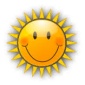 XIV/A  Integrovaný blok „Paprsek úsměvů“Charakteristika a záměry blokuPrvní integrovaný blok je určen pro adaptační období a jeho záměrem je usnadnit novým dětem vstup do mateřské školy. V tomto adaptačním období se budeme vzájemně poznávat, znát svá jména, značky, jména zaměstnanců, seznámíme se s prostory v MŠ, s prvními pravidly vzájemného spolužití i s grafickým vyjádřením, budeme navazovat nové kontakty, učit se komunikovat s druhým, uvědomíme si svá práva a povinnosti, naučíme se pohybovat ve skupině a orientovat se v prostoru, rozlišovat co máme společného a čím se lišíme, pomáhat mladším dětem. Seznámíme se také s pravidly bezpečnosti v MŠ, na školní zahradě a na vycházkách do okolí, poznáme okolí mateřské školy, bydliště svých kamarádů, povíme si, co jsme prožili o prázdninách. Poznáme také význam rodiny, školy a hodnotu lidské práce. Na školní zahradě sklidíme a uskladníme naši úrodu, usušíme si bylinky pro zimní  potřebu.Pedagogický záměr směrem k dítětiSnadno zdolává odloučení od nejbližší rodiny.Získává důvěru a jistotu v novém kolektivu dětí i k pedagogickým a provozním zaměstnancům, navazují nová přátelství.Adaptuje se v novém prostředí.Dodržuje daná pravidla a řídí se jimi.Uvědomuje si, že každý jedinec má v životě své místo jak doma, tak ve škole a v mateřské škole.Uvědomuje si význam lidské práce pro jedince i pro společnost.Rozpozná různé druhy profesí a některé i pohybově napodobí.Posiluje své vztahy k rodině, k obci, k mateřské škole a okolí, vlasti.Vyjádři své prožitky slovně, pohybově, výtvarně a dramaticky.Rozpozná, v čem jsme stejní a čím se lišíme.Seznámí se se základními pohybovými dovednostmi (běh, chůze, poskoky, lezení).Přiměřeně reaguje na pokyny pedagogických pracovnic.Klade otázky a hledá na ně odpovědi, aktivně si všímá, co se kolem něho děje, chce porozumět věcem, jevům a dějům, které kolem sebe vidí.Problémy řeší na základě bezprostřední zkušenosti, postupuje cestou pokusu a omylu. Domlouvá se gesty i slovy, rozlišuje některé symboly, rozumí jejich významu i funkci,  dokáže se vyjadřovat a sdělovat své prožitky, pocity a nálady různými prostředky.Napodobuje modely prosociálního chování, a mezilidských vztahů, které nachází ve svém okolí.Má smysl pro povinnost ve hře, práci i učení, k úkolům a činnostem přistupuje odpovědně, váží si práce i úsilí druhých, ví, že není jedno, v jakém prostředí žije, uvědomuje si, že se svým chováním na něm podílí a že je může ovlivnit.Váží si hraček svých i hraček v MŠ, uklízí je na své místo.Očekávané klíčové kompetence dítěteSnadno zdolává odloučení od nejbližší rodiny, získává základní poznatky o životě v MŠ a jeho kolektivu, o významu mateřské školy, základní školy, lidské práce.Řeší samo nebo s pomocí dospělého nově vzniklé situace související s nástupem do MŠ a jeho docházkou do MŠ, nebojí se chybovat, pokud nachází pozitivní ocenění nejen za úspěch, ale také za snahu.Umí vyjádřit své požadavky, potřeby, v běžných situacích komunikuje bez zábran a ostychu, průběžně rozšiřuje svou slovní zásobu a aktivně ji používá k dokonalejší komunikaci.Respektuje dohodnutá pravidla v kolektivu dětí, ve skupině se dokáže prosadit, ale také podřídit, při společných činnostech se domlouvá a spolupracuje.Komunikuje s dospělými i dětmi, spoluvytváří pravidla společného soužití mezi vrstevníky, rozumí jejich smyslu a chápe potřebu je zachovat.Návrhy činnostíZdravotně zaměřené činnosti (protahovací, uvolňovací, dechová).Pohybové hry na upevnění základních lokomočních pohybových činností.Základní didaktické hry (hry s předměty, pomůckami, nástroji, materiály, činnosti seznamující děti s věcmi, které je v běžném životě obklopují).Seznamovací hry, společenské hry, společné aktivity.Dramatické hry na posílení kamarádství, tolerance a spolupráce.Komunikativní hry na téma prázdniny, profese, kdo jsem, kdo jsi.Námětové hry na rodinu, školu, řemesla.Hry a činnosti zaměřené na rozvoj různých forem paměti.Kooperativní činnosti ve dvojici, ve skupinkách.Spoluvytváření přiměřeného množství jasných a smysluplných pravidel soužití ve třídě.Aktivity vhodné pro přirozenou adaptaci dítěte v prostředí mateřské školy.Jednoduché dramatické ztvárnění prožitků a pohádek. Poslech čtených či vyprávěných příběhů, vyprávění podle skutečnosti i podle obrazového materiálu. Práce s říkadly a hrou na tělo, rytmické hry, hry se slovy, slovní hádanky.Práce s písní a pohybem.Práce s tematickými listy.Grafické napodobování symbolů a tvarů.Přímé pozorování přírodních produktů na ŠZ, sklízení, uskladňování, sušení.Smyslové hry, činnosti zaměřené na rozvoj vnímání, zrakové a sluchové paměti.Činnosti zaměřené na poznávání různých lidských vlastností, záměrné pozorování čím se mezi sebou lidé liší, v čem jsou si podobní nebo stejní.Přirozené pozorování blízkého prostředí, okolí  a života v něm.Aktivity zaměřené k získání praktické orientace v obci.Aktivity přibližující dítěti pravidla vzájemného styku (zdvořilost, ohleduplnost, tolerance, spolupráce) a mravní hodnoty.Spontánní hra, volné hry a experimenty s materiálem a předměty.Činnosti na poznávání sociálního prostředí, v němž žije – rodina, funkce rodiny, členové rodiny, vztahy mezi nimi.Praktické činnosti na ŠZ (okopávání, zalévání).Využití „šeptandy“ na ŠZ.Příprava na Vítání občánků (básně, písně).XIV/B    Integrovaný blok „Paprsek kouzel“Charakteristika a záměry bloku Do přírody máme velmi blízko a tak můžeme v tomto podzimním období pozorovat změny a kouzla které nám podzim přináší,  osvojit si poznatky o podzimním počasí, změnách v přírodě, o stromech, lesních zvířátkách, dozrávání a sklizni ovoce a jiných plodin. Rozvíjíme si tak pocit sounáležitosti s živou i neživou přírodou, poznáváme nové přírodní materiály, přírodniny, budeme přírodniny třídit, srovnávat a rozlišovat všemi smysly.  Protože je podzim i obdobím zvýšené nemocnosti, zaměříme se také na oblast zdraví, osvojíme si znalosti o podmínkách vedoucích ke zdraví a zdravému životnímu stylu.  V tomto časovém úseku nás čeká také Drakiáda, na kterou pozveme i děti ze základní školy a děti, které do MŠ nedochází. V ekologických projektech si připomeneme i některé významné dny související s ochranou zvířat, přírodou či zdravou výživou, budeme se podílet na sklizni plodin a přípravě půdy k zimnímu spánku. Pedagogický záměr směrem k dítětiSeznámí se hravou formou s  některými druhy přírodnin, stromů a plodů.Pozná nové přírodní materiály, jejich vlastnosti, využije je při pracovních a výtvarných činnostech. Osvojí si druhy ovoce a zeleniny a jejich rozlišení podle vzhledu, vůně, chuti, hmatu, zná jejich význam pro naše tělo a naše zdraví.Uvědomí si, že změny způsobené lidskou činností mohou naše prostředí chránit a zlepšovat, ale také poškodit a ničit.Pozná a pojmenuje základní části lidského těla i orgánů a jejich funkci (přiměřeně věku).Uvědomí si, které tradice se provozovaly na podzim dříve a co pro nás znamenají dnes (Drakiáda, sklizeň na poli, poutě a posvícení, Dušičky, Hellowin, Sv. Martin).Naučí se  básně, písně a říkadla k danému tématu. Zvládne číselnou řadu 1-6 dle věkových skupin.Osvojí si základní barvy (popřípadě i doplňkové) dle věku.Sladí pohyb s rytmem a hudbou.Uvědomí si, co je zdravé a co nám škodí (jídlo, sport, trávení volného času).Upevní si daná pravidla chování a spolupráce a chová se podle nich.Osvojí si jednoduchá akrobatická cvičení a zdravotní cviky.Zachytí a vyjádří své prožitky výtvarně, hudebně, pomocí improvizace a hry na tělo (přiměřeně věku).Zdokonalí svůj řečový projev a výslovnost.Upevní si návyky při práci s výtvarnými nástroji a pracovními předměty (nůžky, štětec, rýdla).Aktivně si všímá, co se kolem něho děje, chce porozumět věcem, jevům a dějům, které kolem sebe vidí, získá základní poznatky o podzimní přírodě, o svém těle a svých smyslech, vnímá sluchem, zrakem, čichem, hmatem i chutí.Prakticky si osvojí pracovní činnosti na školní zahradě (úprava záhonku, bylinková zahrádka, skleník, dětská studna).Průběžně si rozšiřuje svou slovní zásobu.Dětským způsobem projevuje citlivost a ohleduplnost k druhým, pomoc slabším a mladším, uvědomuje si, že za sebe i své jednání odpovídá  a  nese  důsledky.Dbá na osobní zdraví a bezpečí svoje i druhých, chová se odpovědně s ohledem na zdravé a bezpečné okolní prostředí. Očekávané klíčové kompetence dítěteAktivně si všímá, co se kolem něho děje, chce porozumět věcem, jevům a dějům, které kolem sebe vidí, získá základní poznatky o podzimní přírodě, o svém těle a svých smyslech, vnímá sluchem, zrakem, čichem, hmatem i chutí.Všímá si dění i problémů v bezprostředním okolí, přirozenou motivací je pro něj pozitivní odezva a aktivní zájem.Dokáže se vyjadřovat a sdělovat své prožitky, pocity a nálady různými prostředky (řečovými, výtvarnými, hudebními a dramatickými), průběžně si rozšiřuje svou slovní zásobu.Dětským způsobem projevuje citlivost a ohleduplnost k druhým, pomoc slabším a mladším, uvědomuje si, že za sebe i své jednání odpovídá  a  nese  důsledky.Dbá na osobní zdraví a bezpečí svoje i druhých, chová se odpovědně s ohledem na zdravé a bezpečné okolní prostředí, uvědomuje si, že se svým chováním na něm podílí a že je může ovlivnit.Návrhy činnostíDramatické, tematické a námětové hry na dané téma.Pozorování podzimní přírody, změn v přírodě, sběr přírodnin.Prohlížení knih, encyklopedií, práce s knihou.Využití přírodnin a přírodních materiálů při výtvarných a pracovních činnostech.Smyslové hry, hry s tělem, psychomotorické hry.Míčové hry, relaxační cvičení, prvky jógy.Hudebně pohybové hry, hry na tělo.Skládání obrázků z dílů, konstruování, práce s geometrickými tvary, třídění, porovnávání, počítání.Slovní hádanky na dané téma.Práce se slovem (rozklad slov, hledání synonym).Zdolávání překážek ve třídě i v přírodním terénu.Vyprávění, rozhovory, komunikativní kruhy na dané téma.Návštěva divadelního představení, sledování divadelních pohádek.Drakiáda, příprava na drakiádu.Logopedická cvičení, logopedické chvilky.Setkání se seniory, příprava na setkání se seniory.Práce s písněmi, básněmi a říkadly na dané téma.Práce s tematickými listy, plody, listy, stromy, lidské tělo, funkce orgánů.Pozorování zahrad a života kolem vody, v lese, praktické činnosti na ŠZ (sušení, sklizeň).Využití „smyslového chodníčku“ na ŠZ, (smyslové a tvořivé hry).Tvořivé a výtvarné  hry z písku (staveniště „Mini“), hlíny a modelovací hmoty.Jednoduché pracovní a sebeobslužné činnosti v oblasti osobní hygieny, stolování, oblékání, úklidu, úpravy prostředí. Konstruktivní a grafické činnosti.Spontánní hry, volné hry a experimenty s materiálem a předměty.Navlékání přírodnin, výtvarné práce s přírodninami.Hry zaměřené na poznávání jednoduchých znakových systémů (číslice, tvary, symboly) – dle věku.Aktivity přibližující dítěti pravidla vzájemného styku (zdvořilost, tolerance, spolupráce) a mravní hodnoty (dobro, zlo pravda, upřímnost, spravedlnost) v jednání lidíSledování událostí v obci a účast na akcích, které jsou pro děti zajímavé (Vítání občánků, setkání se seniory, sportovní utkání v obci).Pozorování životních podmínek a stavu životního prostředí, ekologicky motivované hry (celoroční hra s ekolog. prvky), oslavy významných dnů – tematické dny.XIV/C   Integrovaný blok „Paprsek pohádek“Charakteristika a záměry blokuToto zimní období je jedním z nejhezčích, protože všichni se těšíme na „vánoční“ pohádku, která nás spojuje s lidovými a zimními tradicemi, zvyky a nadpřirozenými bytostmi. Společně s dětmi prožíváme adventní čas v klidné a slavnostní atmosféře, těšíme se na první sněhové vločky, děti jsou motivačně zapojeny do pečení perníčků, výroby dárků pro rodiče, zpívání koled, vánočních příprav. Na mikulášské besídce si užijeme legraci s čertíky, andělem a Mikulášem. Na vycházkách do okolí pozorujeme, jak paní Zima mění přírodu, poznáváme vlastnosti sněhu, ledu a charakteristické zimní počasí. Prostřednictvím zimních sportů si uvědomujeme, že pohyb je pro nás důležitý a zdravý, na školní zahradě využijeme svah k bobování, sáňkování a stavění sněhových cest a domečků. V tomto zimním čase začíná pracovat při MŠ lyžařská škola. Nezapomeneme ani na zvířátka v zimě, povíme si, jak přezimují a aktivně sledujeme a krmíme ptáčky na školní zahradě. Na počátku tohoto období nás čekají také oslavy sv. Martina, tematické projekty oslavíme i některé významné dny.Pedagogický záměr směrem k dítětiNa základě prožitků se seznámí s vánočními kouzly, tradicemi, zvyky. Rozvíjí si fantazii, tvořivost, praktické dovednosti, jemnou motoriku, estetické cítění. Vnímá všemi smysly, rozlišuje vůně, chutě, tóny, zvuky. Dokáže pochopit legraci a rozlišit svět nadpřirozených postav a skutečnost.Upevní si pocit sounáležitosti, spolupracovat při vánočních přípravách, vnímá radost ze společné práce.Zachází bezpečně s pracovními nástroji a výtvarným pomůckami.Ujasní si pojem „koloběh ročních období“, upevní si znaky zimního období.Seznámí se s některými druhy lesních zvířat a jejich způsobem života.Seznámí se s některými druhy ptáků a jejich místem pobytu.Prakticky se seznámí s vlastnostmi ledu, sněhu a bezpečnostními pravidly při zimních sportech na školní zahradě.Osvojí si říkadla, básně, koledy a písně k danému tématu.Seznámí se s novými materiály, surovinami (odkud suroviny pochází).Umí se dramaticky vyjádřit před větším kolektivem, je jistější ve slovním a hudebním projevu.Jistěji ovládá koordinaci oka, rozvíjí si jemnou motoriku.Pochopí nová slova a výrazy.Je připraveno po psychické a fyzické stránce k zápisu (předškolní děti).Upevní si význam a názvy zimního oblečení.Dodržuje pravidla bezpečného chování při zimních radovánkách a sportech.Rozšíří si aktivní znalost pohádek, písní a básní. Učí se třídit odpady dle pravidel.Očekávané klíčové kompetence dítěteMá elementární poznatky o světě lidí, kultury, přírody i techniky, který dítě obklopuje, o jeho rozmanitostech a proměnách, získá základní poznatky o životě lidí, zvířat a přírodě v  zimním  období,  porozumí vánočním a zimním tradicím a přípravám s nimi spojenými.Řeší problémy na které stačí, známé a opakující se situace se snaží řešit samostatně (na základě nápodoby či opakování), náročnější s oporou a pomocí dospělého, nebojí se chybovat, pokud nachází pozitivní ocenění nejen za úspěch, ale také za snahu.V běžných situacích komunikuje bez zábran a ostychu s dětmi i dospělými, chápe, že být komunikativní, vstřícné, iniciativní a aktivní je výhodou, průběžně rozšiřuje svou slovní zásobu a aktivně ji používá, nestydí se samostatně vystupovat na školní besídce.Ve skupině se dokáže prosadit, ale i podřídit, při společných činnostech se domlouvá a spolupracuje, v běžných situacích uplatňuje základní společenské návyky a pravidla společenského styku.Svoje činnosti a hry se učí plánovat, organizovat, řídit a vyhodnocovat, dokáže využívat vlastní silné stránky, poznávat svoje slabé stránky.Návrhy činnostíPříprava  na mikulášskou besídku (písně, básně, říkadla, dramatizace).Vyrobíme si adventní kalendář.Komunikativní kruh na téma vánoce dříve a dnes.Pečení a zdobení perníčků.Osvojení si písní, básní, pohádek, koled k danému tématu.Praktické seznámení s vánočními kouzly.Tematické listy, řešení úkolů, hledání cest a labyrintů (i ve sněhu).Pozorování zvířátek v lese, stop ve sněhu, návštěva u krmelce.Sáňkování, bobování, lyžování, stavění ze sněhu na školní zahradě.Pozorování zimních znaků.Příprava vánoční besídky (písně, básně, říkadla, dramatizace, vánoční hry).Zahrajeme si na hudební nástroje a seznámíme se s nimi, hudebně-rytmické hry.Pozorování ptáčků na školní zahradě, krmení ptáčků.Pokusy se sněhem, rampouchem a ledem.Poslech a dramatizace zimních příběhů, pohádek.Práce se zimními obrázky (třídění, skládání, popis).Výroba dárků pro rodiče a blízké příbuzné.Pohybové a závodivé hry (i ve družstvech, v překážkové dráze).Začneme lyžovat v lyžařské škole.Zdravotně zaměřené činnosti (vyrovnávací, protahovací, uvolňovací, základní akrobatická cvičení).Hry podporující sebeobslužné činnosti v oblasti hygieny, stolování, oblékání.Příležitosti a činnosti směřující k prevenci úrazů (bobování, lyžování, koulování, klouzání).Artikulační, řečové a sluchové hry, hry se slovy (homonyma, hlásky ve slovech).Hádanky se zimním tématem.Grafické napodobování symbolů, tvarů, čísel (dle věku).Prohlížení a čtení knížek, časopisů, obrázků, sestavování příběhů podle obrázků.Vyprávění pohádek, dramatizace, vánoční a zimní příběhy. Námětové a tematické hry.Hry a činnosti zaměřené s elementárními číselnými a matematickými pojmy (dle věku).Hry a činnosti zaměřené ke cvičení různých forem paměti.Dramatické hry podporující spokojenost, radost, vyvolávající veselí a pohodu.Lyžařské závody i s rodiči.Ekologické projekty, oslavy významných dnů a svátků.XIV/D   Integrovaný blok „Paprsek poznání“Charakteristika a záměry blokuIntegrovaný blok nám pomáhá získávat poznatky o předmětech a věcech denní potřeby, poznáváme nové souvislosti a jevy z okolního světa, příčiny a důsledky přírodních jevů i v chování dospělých a dětí, učíme se třídit věci podle materiálů, barev, tvarů a jiných vlastností, dovíme se, odkud pochází různé suroviny, získáme nové praktické a pracovní dovednosti, učíme se řešit konfliktní situace (domluva), neustále narovnáváme naše vztahy. Poznáváme časovou posloupnost a její periodu, seznámíme se s koloběhem vody v přírodě. V tomto období se také těšíme na první jarní květinky, sluníčko, oslavíme velikonoční svátky a rozloučíme se se zimou. Na škole proběhnou velikonoční oslavy, seznámíme se s významem a barvami velikonočního týdne. Rozloučíme se také s paní zimou a na Vítání jara pozveme také kamarády ze ZŠ a ostatní zájemce z obce. Společně si uklidíme školní zahradu, pohrabeme listí, zasadíme první semínka, nakypříme a připravíme záhonky a spirálu pro jarní období. Uvědomíme si, že člověk může přírodě pomáhat, ale i škodit, i to, že lidská nedbalost může narušit čistotu a krásu životního prostředí. Oslavíme Den Země, Den Slunce, zahrajeme si na Čarodějnickou školu.Pedagogický záměr směrem k dítětiPochopí, že každá životní situace má svoji příčinu a důsledek.Pojmenuje některé druhy surovin  i odkud pocházejí.Pozorování třídění odpadu v obci, určení barev pro kontejnery podle druhu odpadu.Přiměřeně věku pochopí význam času a jeho opakování (hodina, den, týden, měsíc, rok), ve spojení s každodenními činnostmi.Pochopí význam vody pro naši Zemi a koloběh života v přírodě (přiměřeně věku).Pozná a pojmenuje základní a doplňkové barvy (podle věku dětí).Seznámí se s životem u vody a u vodních toků, pozná a pojmenuje některé vodní živočichy.Pochopí význam umělé inteligence pro člověka a jeho práci.Pozná význam lidské práce a význam různých druhů profesí pro společnost.Orientuje se v prostoru, čase, v rovině.Dodržuje základní normy společenského chování.Šetrně zachází s knihami, encyklopediemi, hračkami.Získá nové pracovní dovednosti, praktickou zručnost, rozvijí si jemnou i hrubou motoriku, naučí se manipulovat se zahradním nářadím.Připraví se na vstup do základní školy po stránce intelektuální, psychické, sociální a tělesné.Pozná velikonoční tradice a lidové zvyky, jarní zvyky dříve a dnes.Vědomě se zapojí do Vítání jara a nácviku k Vítání jara.Získá poznatky o změnách přírody v jarním období.Uvědomí si význam rodiny a rodičů pro každého jedince.Pozná a pojmenuje některé druhy jarních květin.Získá poznatky o dalších nových materiálech a jejich vlastnostech.Uvědomí si význam Slunce pro život na Zemi.Pozná a pojmenuje některá domácí i cizokrajná zvířata, pojmenuje jejich charakteristické vlastnosti, způsob a místo života.Získá elementární poznatky o drobném hmyzu a jejich způsobu života.Prakticky se naučí pečovat o okolí, školní zahradu, dětskou studnu, záhonky, stromky, bylinkovou zahrádku (kypření půdy, zasévání, pletí).Rozpozná, že nadpřirozené bytosti patří do pohádek, hry a zábavy, vnímá je bez bázně a zábran (čarodějnická škola).Vyjádří své pocity a představy různými prostředky (slovními, výtvarnými, hudebními, pohybovými, dramatickými).Pozná, že společná práce nás těší a má význam pro nás i okolí.Pracuje s  číselnou řadou 1- 8, geometrickými tvary, základními i doplňkovými barvami, některými symboly (dle věku).Při setkání s neznámými lidmi či v neznámých situacích se chová obezřetně; nevhodné chování i komunikaci, která je mu nepříjemná umí odmítnout. Má základní dětskou představu o tom, co je v souladu se základními lidskými hodnotami a normami, i co je s nimi v rozporu, a snaží se podle toho chovat. Očekávané  klíčové kompetence dítěteKlade otázky a hledá na ně odpovědi, aktivně si všímá, co se kolem něho děje, chce porozumět věcem, jevům a dějům, které kolem sebe vidí, poznává, že se může mnohému naučit, raduje se z toho, co samo dokázalo a zvládlo.Problémy řeší na základě bezprostřední zkušenosti, postupuje cestou pokusu a omylu, zkouší, experimentuje, spontánně vymýšlí nová řešení problémů a situací, hledá různé možnosti a varianty (má vlastní originální nápady), využívá při tom dosavadních zkušeností, fantazii a představivost.Domlouvá se gesty i slovy, rozlišuje některé symboly, rozumí jejich významu i funkci, dokáže se vyjadřovat a sdělovat své prožitky, pocity a nálady různými prostředky.Napodobuje modely prosociálního chování a mezilidských vztahů, které nachází ve svém okolí, spolupodílí se na společných rozhodnutích, přijímá vyjasněné a zdůvodněné povinnosti, dodržuje dohodnutá a pochopená pravidla a přizpůsobí se jim.Má smysl pro povinnost ve hře, práci i učení, k úkolům a činnostem přistupuje odpovědně, váží si práce i úsilí druhých, ví, že není jedno, v jakém prostředí žije, uvědomuje si, že se svým chováním na něm podílí a že je může ovlivnit.Návrhy činnostíZahrajeme si hry s předměty denní  potřeby  (tematické, didaktické, dramatické).Návštěva muzea v Schindlerově stodole.Připravíme si jednoduché jídlo.Připravíme si zeleninový salát.Rozhovory, komunikativní kruhy na téma  „Jak pomáhám doma“.Navštívíme základní školu.Seznámíme se s novými písněmi, básněmi, říkadly, využijeme hry na tělo a rytmizaci (jarní témata).Seznámíme se a zahrajeme si na některé hudební nástroje.Procvičíme si náročnější grafické cviky.Budeme vyrábět z papíru, látky, hlíny i z jiných materiálů.Naučíme se také stříhat, lepit, modelovat, výtvarně vyjádříme své dojmy a pocity.Navštívíme divadelní představení.Budeme pracovat  s  pracovními listy k daným tématům, omalovánkami, skládankami.Vycházky k potoku, k rybníčku, do lesa.Akrobatická cvičení, cvičení v překážkové dráze.Logopedické chvilky, sluchové hry.Grafické napodobování symbolů, tvarů, čísel, písmen (dle věku).Herní řešení myšlenkových a praktických problémů, hledání různých možností a variant.Práce s dětskou lupou (přírodniny, drobný hmyz).Hry na cvičení organizačních dovedností.Hry a činnosti, které vedou děti k ohleduplnosti k druhému, k ochotě rozdělit se sním, střídat se.Aktivity zaměřené  na praktické činnosti na školní zahradě (kypření, setí, okopávání, plení), pěstitelské a chovatelské činnostiPozorování jarní přírody, prvních květin, ptáčků a prvního hmyzu.Vyzdobíme si školu jarními výrobky.Barvení a zdobení velikonočních vajíček, velikonočních ozdob.Hry zaměřené na osvojení velikonočních tradic a tradic spojených s Vítáním jara.Práce s obrázky, předměty denní potřeby a materiály (tematické a didaktické hry), třídění, počítání, měření, srovnávání apod.Úklid školní zahrady a hřiště, parku.Tematický den Čarodějnická škola.Hudebně pohybové hry, hry na tělo, pohybová improvizace.Výlet k vodárně (uvědomit si její význam).Budeme luštit hádanky, rébusy, zdolávat náročnější úkoly.Míčové, hry i s jiným tělovýchovným náčiním.Tvořivé a výtvarné hry z písku, hlíny a modelovací hmoty.Hry a situace, kdy se děti učí chránit soukromí a bezpečí své i druhých.Hry zaměřené k poznávání a rozlišování různých společenských rolí (dítě, dospělý, rodič, žák, učitelka).Tematické projekty – oslavy významných dnů (Den Země, Den Slunce apod.).XIV/E    Integrovaný blok „Paprsek cest“Charakteristika a záměry blokuToto téma nám umožňuje rozvíjet city k rodině, svému okolí, kultivujeme si své mravní hodnoty a postoje, rozvíjíme si slovní zásobu, schopnost samostatně vystupovat, ovládat se před veřejností, vnímat sváteční atmosféru (besídka pro maminky, rozloučení s MŠ) a podílet se na ní. Rozšíříme si povědomí o čase (den, týden, měsíc, rok), o činnostech v určitém časovém období dne (ráno, poledne, večer, ap.). Dále si upevníme poznatky o pravidlech silničního provozu, seznamujeme se s nebezpečím na cestách a výletech, poznáváme význam semaforů, přechodů pro chodce, přiblížíme si bezpečnou jízdu na kole, budeme samostatně a prakticky řešit problémové situace, seznámíme se s významem dopravních prostředků, jejich místem pohybu. Prohloubíme si poznatky o známých historických památkách v našem okolí, seznámíme se s hlavním městem, národními symboly. Naučíme se vnímat, že svět má svůj řád, že je rozmanitý, pozoruhodný, nekonečně pestrý a různorodý – jak svět přírody a zvířat, tak svět lidí.  Budeme pokračovat při pěstebních činnostech na ŠZ. Zažijeme dobrodružství na tematických výletech, otevřeme studánky, poznáme naši vlast i okolní svět a světadíly, uvědomíme si, že s radostí jde všechno lépe a budeme se těšit na prázdniny.Pedagogický záměr směrem k dítětiUvědomí si základní pravidla silničního provozu a chová se podle nich.Seznámí se s dopravními prostředky podle vzhledu a místa pohybu.Uvědomí si, že čas se neustále opakuje, pochopí časové období den, týden, měsíc, rok (přiměřeně věku), prázdniny, školní rok, víkend.Chápe, že na světě žijí stejní lidé i jiné národnosti, pozná je podle vzhledu, barvy pleti a charakteristických vlastností.Uvědomí si, že smích a zábava jsou nedílnou součástí spokojeného života. Je citlivé k živé i neživé přírodě.Sladí pohyb se zpěvem, rytmem, vědomě napodobí pohyb podle vzoru.Chová se citlivě a ohleduplně ke slabším a mladším dětem, soucítí s nimi.Výtvarně zpracovává prožitky různými technikami.Zvládá náročnější cviky na nářadí, s náčiním i akrobatická cvičení.Uvědomí si nebezpečí, které nám hrozí na výletech u vody, v lese, ve městě.Rozpozná základní znaky města a vesnice.Seznámí se s hlavím městem, státními symboly (přiměřeně věku).Pojmenuje druhy oděvů a obuvi i období, ve kterém je nosíme.Ví, že lidé se dorozumívají i jinými jazyky a že je možno se jim učit; má vytvořeny elementární předpoklady k učení se cizímu jazyku.Je schopno chápat, že lidé jsou různí a umí být tolerantní k jejich odlišnostem a jedinečnostem; chápe, že nespravedlnost, ubližování, ponižování, lhostejnost, agresivita se nevyplácí a že vzniklé konflikty je lépe řešit dohodou.Dokáže se bránit projevům násilí jiného dítěte, ponižování a ubližování.Prohloubí si poznatky o svém okolí, o významných osobnostech.Prakticky se seznámí s chráněným územím v horách. Prakticky získá nové poznatky při pěstebních činnostech na ŠZ.Váží si své rodiny, rodičů, školního prostředí a své obce.Očekávané klíčové kompetence dítěteOdhaduje své síly, učí se hodnotit svoje osobní pokroky i oceňovat výkony druhých, pokud se mu dostává uznání, učí se s chutí.Rozlišuje řešení, která jsou funkční, (vedoucí k cíli) a řešení, která funkční nejsou, dokáže mezi nimi volit.Ví, že lidé se dorozumívají i jinými jazyky a že je možno se jim učit; má vytvořeny elementární předpoklady k učení se cizímu jazyku.Je schopno chápat, že lidé jsou různí a umí být tolerantní k jejich odlišnostem a jedinečnostem; chápe, že nespravedlnost, ubližování, ponižování, lhostejnost, agresivita se nevyplácí a že vzniklé konflikty je lépe řešit dohodou, dokáže se bránit projevům násilí jiného dítěte, ponižování a ubližování.Odhaduje rizika svých nápadů, jde za svým záměrem, ale dokáže také měnit cesty a přizpůsobovat se jiným okolnostem. Návrhy činnostíKomunikativní kruhy na daná témata.Pohybové hry na školní zahradě, balanční a akrobatická cvičení na herních prvcích, přírodní tunely.Využití „šeptandy“ na ŠZ (smyslové a komunikační hry).Využití „smyslového chodníčku“ na ŠZ“ na ŠZ (smyslové a tvořivé hry).Tvořivé a výtvarné  hry z písku (staveniště „Mini“), hlíny a modelovací hmoty.Hry se slovem, začáteční a konečné písmeno, logopedické chvilky.Grafické napodobování náročnějších tvarů, symbolů, čísel, písmen.Hry a činnosti zaměřené na cvičení různých forem paměti.Hry a činnosti zaměřené na osvojování poznatků, hledání otázek a odpovědí.Hry zaměřené na poznávání jednoduchých obrazně znakových systémů (dopravní a turistické značky).Činnosti zaměřené na poznávání různých lidských vlastností.Hry a situace, kdy se děti učí chránit soukromí a bezpečí své i druhých.Činnosti přispívající k péči o životní prostředí a okolní krajinu, pěstební práce, sklizeň plodin, sušení bylin.Námětové hry na dopravu, na rodinu, na poštu apod.Školní výlet.Výlet na Srubovku.Promoce absolventů, rozloučení s předškoláky (samostatné vystupování, vyjadřování, sebehodnocení).Spaní s kamarády.Malování v přírodě, stavění a konstruování z písku, přírodnin.Výlety do lesa, okolí, hledání pokladu, šipkovaná.Jízda na kole, koloběžkách, trojkolkách na školním dvoře.Oslavy Dne dětí.Vyjádření prožitků a pocitů různými prostředky.Otužování na školní zahradě.Návštěva v jiné mateřské škole.Příležitosti a činnosti směřující k prevenci úrazů, nemoci, nezdravých návyků a závislostí.Přednes, recitace, zpěv, dramatizace k daným námětům.Prohlížení a čtení knížek, encyklopedií, práce s lupou.Činnosti zasvěcující dítě do časových pojmů a vztahů, související s denním řádem.Činnosti, vedoucí dítě k hodnocení sama sebe.Činnosti na poznávání sociálního prostředí v němž žije – rodina, funkce rodiny, členové rodiny, vztahy mezi nimi, rodina ve světě zvířat, mateřská škola, obec.Aktivity, přibližující dítěti svět kultury a umění a umožňující mu poznat rozmanitost kultur, využití příležitostí seznamující dítě přirozeným způsobem s různými tradicemi a zvyky v jeho i jiných kulturních prostředích.Ekologicky motivované herní aktivity.XV.  Pedagogická evaluace  Cílem autoevaluace je, aby kritéria hodnocení byla v souladu s kritérii RVP PV, s cíli ŠVP, TVP a právními normami. Hodnocení není cílem, ale prostředkem ke hledání optimálních cest a nápravy. Na základě výsledků rozhodneme, co budeme měnit.Struktura hodnoceníOblast – vymezení oblastí, které chceme hodnotit a se kterými chceme pracovat.Kritéria – stanovení kritérií, která budeme pro vyhodnocování využívat.Období – jak často budeme hodnotit.Nástroje, metody – stanovení nástrojů, kterými budeme hodnotit.Odpovědná osoba – kdo bude proces sledovat.Analýza a vyhodnocení – získaných dat vzhledem ke stanoveným kritériím.Evaluační zpráva – na jejím základě plánujeme, stanovujeme, upravujeme s využitím zjištěných informací – zpětná vazba.XV/A  Oblasti evaluaceHodnocení ŠVP (soulad s RVP PV).Hodnocení integrovaných bloků (jsou integrované bloky vhodně připraveny, umožňují dostatečné využití metod prožitkového a situačního učení, přinášejí výsledky - co chybělo, k čemu je třeba se vrátit, kolik dětí a jak kompetence naplnilo).Hodnocení výchovně vzdělávacího procesu (prožitkové učení, spontánnost dětí, přiměřenost k věku, tvořivost, komunikativnost, převažující aktivita dětí, situační učení, prolínání oblastí).Hodnocení podmínek vzdělávání (do jaké míry jsou podmínky naplňovány).Hodnocení a sebehodnocení pedagogů (pedagogický um, takt, cíle, tvořivost a improvizace).Hodnocení dlouhodobých i dílčích cílů  (soulad s ŠVP, RVP, jejich naplnění).Hodnocení výsledků vzdělávání (kam jsme došli, získané kompetence, vzdělávací cíle, kam směřujeme).XV/B  Nástroje hodnoceníPozorování.Rozhovory, diskuse, rozbory.Kontrola provozních a pedagogických pracovníků.Hospitace a následné rozbory.Kontrola třídní a školní dokumentace.Analýza integrovaných bloků.Porovnání výsledků s plánovanými cíli.Analýza vlastní pedagogické a řídící práce.Dotazníky.Ankety.XV/C  Systém evaluace   Sledování a vyhodnocování funkčnosti ŠVP vhledem k výchovně vzdělávací práci  (1x  za 2 měsíce -  PP, ŘŠ, pozorování, analýza).Průběžné porovnávání a vyhodnocování ŠVP vzhledem k požadavkům RVP (1 x za 3 měsíce -  PP, ŘŠ, VŠJ, pozorování, analýza).Průběžné vyhodnocení zpracování TVP a jeho funkčnosti, porovnání s požadavky ŠVP,  (1 x za 2 měsíce - PP, ŘŠ pozorování, analýza).Průběžné sledování a hodnocení podmínek materiálních, hygienických, personálních podmínek, vhodné psychohygieny, organizace a provozu školy, podmínek k zajištění bezpečnosti a ochrany zdraví dětí (průběžně PP, PZ, ŘŠ, dotazník, pozorování).Sledování a hodnocení kvality práce provozních zaměstnanců, zápisy do deníku kontrolního systému  (1 x 2  měsíce – ŘŠ, pozorování, kontrola).Sledování a hodnocení kvality práce pedagogických zaměstnanců školy, kontrolní a hospitační činnost (1x za 2 měsíce, ŘŠ, hospitace, rozbor).Sledování a hodnocení kvality práce zájmových kroužků (průběžně PP, ŘŠ, pozorování).Průběžná analýza funkčnosti DVPP (průběžně ŘŠ, PP, VŠJ,  dotazník).Individuální pedagogická diagnostika, vedení diagnostických záznamů o dětech a jejich zpětná vazba, řešení problematiky na pedagog. poradách (průběžně PP, ŘŠ, pozorování, rozhovory, diskuze).Závěrečné hodnocení výchovně vzdělávacího procesu v MŠ (1x za tři roky, analýza).Sledování a hodnocení spolupráce školy s ostatními institucemi a odborníky (1 x za rok ŘŠ, analýza).Autoevaluace všech zaměstnanců školy (1 x dva roky PP, PZ, ŘŠ, diskuze, dotazník).Kontroly dodržování vnitřních norem školy, pracovního a organizačního řádu školy a plnění pracovní náplně (průběžně ŘŠ, VŠJ, pozorování, diskuze, kontrola).Kontroly vedení třídní a jiné svěřené dokumentace (průběžně ŘŠ, VŠJ, kontrola, diskuze).Hodnocení výchovně vzdělávací práce a provozu zákonnými zástupci dětí (1x za dva roky, zákonní zástupci, anketa, dotazník).ŘŠ - ředitelka školyPP -  pedagogický pracovníkPZ - provozní zaměstnanecVŠJ - vedoucí školní jídelnyŠkála hodnoceníPři evaluaci průběžné používáme číselné ohodnocení 1-5, přičemž 5 vyjadřuje maximální kvalitu, při hodnocení závěrečném a celkovém používáme hodnocení procentuální.Povinnosti učitelky mateřské školy Učitelka mateřské školy odpovídá za to, že: školní (třídní) vzdělávací program, který zpracovává, je v souladu s požadavky RVP PV; program pedagogických činností je cílevědomý a je plánován; je pravidelně sledován průběh předškolního vzdělávání a jsou hodnoceny jeho podmínky i výsledky. analyzuje věkové a individuální potřeby dětí a v rozsahu těchto potřeb zajišťuje profesionální péči o děti, jejich výchovu i vzdělávání; realizuje individuální i skupinové vzdělávací činnosti směřující cílevědomě k rozvoji dětí, rozšiřování jejich kompetencí (schopností, dovedností, poznatků, postojů); samostatně projektuje výchovné a vzdělávací činnosti, provádí je, hledá vhodné strategie a metody pro individualizované vzdělávání dětí; využívá oborové metodiky a uplatňuje didaktické prvky odpovídající věku a individualitě dětí; projektuje (plánuje) a provádí individuální výchovně vzdělávací činnosti s dětmi se speciálními vzdělávacími potřebami; provádí evaluační činnosti – sleduje a posuzuje účinnost vzdělávacího programu, kontroluje a hodnotí výsledky své práce, monitoruje, kontroluje a hodnotí podmínky vzdělávání; provádí pedagogickou diagnostiku, sleduje a hodnotí individuální pokroky dětí v jejich rozvoji a učení, výsledky evaluace samostatně uplatňuje v projektování (plánování) i v procesu vzdělávání; odborně vede další zaměstnance mateřské školy, kteří se podílejí na péči, výchově a vzdělávání dětí s přiznanými podpůrnými opatřeními; provádí poradenské činnosti pro rodiče ve věcech výchovy a vzdělávání jejich dětí v rozsahu odpovídajícím pedagogickým kompetencím učitele a možnostem mateřské školy; analyzuje vlastní vzdělávací potřeby a naplňuje je sebevzdělávacími činnostmi; eviduje názory, přání a potřeby partnerů ve vzdělávání (rodičů, spolupracovníků, základní školy, obce) a na získané podněty reaguje. Učitelka mateřské školy vede vzdělávání tak, aby: se děti cítily v pohodě (po stránce fyzické, psychické i sociální); se děti rozvíjely v souladu se svými schopnostmi a možnostmi a současně byl podněcován jejich individuální rozvoj; děti měly dostatek podnětů k učení a radost z něho; bylo posilováno sebevědomí dětí a jejich důvěra ve vlastní schopnosti; děti měly možnost vytvářet a rozvíjet vzájemné vztahy a cítit se ve skupině bezpečně; byl dostatečně podporován a stimulován rozvoj jejich řeči a jazyka; se děti seznamovaly se vším, co je pro jejich život a každodenní činnosti důležité; děti mohly pochopit, že mohou prostřednictvím vlastních aktivit ovlivňovat své okolí; děti obdržely speciální podporu a pomoc, pokud ji dlouhodobě či aktuálně potřebují. Ve vztahu k rodičům učitelka mateřské školy: usiluje o vytváření partnerských vztahů mezi školou a rodiči; umožňuje rodičům přístup za svým dítětem do třídy a účastnit se jeho činností; umožňuje rodičům účastnit se na tvorbě programu školy i na jeho hodnocení; umožňuje rodičům aktivně se podílet na adaptačním procesu; vede s rodiči dítěte průběžný dialog o dítěti, jeho prospívání, rozvoji a učení (pravidelná individuální konzultační činnost, práce s portfoliem dítěte, aj.). XVII.  Seznam použité literaturyRVP PV v platném zněníMetodický pokyn MŠMT k přípravě ŠVP PV Metodický portál www.rvp.czXVIII.  Přílohy1. TVP2. Roční plán školy3. Organizační řád, Provozní řád4. Školní řádXIX.  DoplněkK 1. 9. 2012 byl ŠVP  doplněn o nový materiál MŠMT č.j. 9482/2012-22 „Konkretizované očekávané výstupy RVP PV“. Zákonným zástupcům dětí MŠ bylo zpřístupněno „Desatero pro rodiče dětí předškolního věku“ (příloha č. 6). V Malé Morávce dne 26. 8. 2022                                                                                                         Zprcovala:   Iveta Vlčková                                                                                                ředitelka Mateřské školy6.15 – 8.308.30 – 8.458.45 – 9.009.00 – 9.459.45 – 11.3011.30 – 12.00ranní činnostiranní cvičenípoh. motiv. hry, jógahygiena,ranní svačina pokračování ranních činností hygiena,převlékání,pobyt venkuoběd,stolování12.00– 12.3012.30 – 12.4512.45 – 14.0014.00 – 14.3014.30 – 14.4514.45 – 16.00hygiena, příprava na spánekmotivační zklidnění, pohádky,pís.odpočinek, náhradní aktivityoblékání, hygienaodpolední svačinaodpolední zájmové činnosti